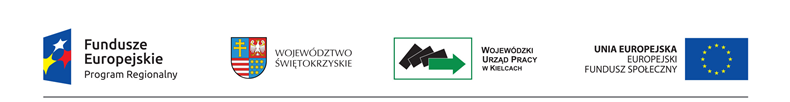 Załącznik nr 5 – Wzór karty oceny merytorycznej wniosku o dofinansowanie projektu konkursowego w ramach RPOWŚ na lata 2014-2020KARTA OCENY MERYTORYCZNEJ WNIOSKU O DOFINANSOWANIE 
PROJEKTU KONKURSOWEGO W RAMACH RPOWŚ na lata 2014-2020
NR PROJEKTU W SL2014:………………………………………………………………………………………………………………………………..INSTYTUCJA PRZYJMUJĄCA WNIOSEK: …………………………………….……………………………………………………………………..NR KONKURSU: ………………………………………………………………………………………………………………………………………………SUMA KONTROLNA WNIOSKU: ………………………….………………………………………………………..….……………………………..TYTUŁ PROJEKTU: .............................................................................................................................................NAZWA WNIOSKODAWCY: ...............................................................................................................................OCENIAJĄCY: .........................................................................................................................................................................................						                           .........................................podpis oceniającego									dataCZĘŚĆ A.  UCHYBIENIA FORMALNE (zaznaczyć właściwe znakiem „X”)CZĘŚĆ A.  UCHYBIENIA FORMALNE (zaznaczyć właściwe znakiem „X”)CZĘŚĆ A.  UCHYBIENIA FORMALNE (zaznaczyć właściwe znakiem „X”)CZĘŚĆ A.  UCHYBIENIA FORMALNE (zaznaczyć właściwe znakiem „X”)CZĘŚĆ A.  UCHYBIENIA FORMALNE (zaznaczyć właściwe znakiem „X”)CZĘŚĆ A.  UCHYBIENIA FORMALNE (zaznaczyć właściwe znakiem „X”)CZĘŚĆ A.  UCHYBIENIA FORMALNE (zaznaczyć właściwe znakiem „X”)CZĘŚĆ A.  UCHYBIENIA FORMALNE (zaznaczyć właściwe znakiem „X”)CZĘŚĆ A.  UCHYBIENIA FORMALNE (zaznaczyć właściwe znakiem „X”)CZĘŚĆ A.  UCHYBIENIA FORMALNE (zaznaczyć właściwe znakiem „X”)CZĘŚĆ A.  UCHYBIENIA FORMALNE (zaznaczyć właściwe znakiem „X”)Czy wniosek posiada uchybienia formalne, które nie zostały dostrzeżone na etapie oceny formalnej?Czy wniosek posiada uchybienia formalne, które nie zostały dostrzeżone na etapie oceny formalnej?Czy wniosek posiada uchybienia formalne, które nie zostały dostrzeżone na etapie oceny formalnej?Czy wniosek posiada uchybienia formalne, które nie zostały dostrzeżone na etapie oceny formalnej?Czy wniosek posiada uchybienia formalne, które nie zostały dostrzeżone na etapie oceny formalnej?Czy wniosek posiada uchybienia formalne, które nie zostały dostrzeżone na etapie oceny formalnej?Czy wniosek posiada uchybienia formalne, które nie zostały dostrzeżone na etapie oceny formalnej?Czy wniosek posiada uchybienia formalne, które nie zostały dostrzeżone na etapie oceny formalnej?Czy wniosek posiada uchybienia formalne, które nie zostały dostrzeżone na etapie oceny formalnej?Czy wniosek posiada uchybienia formalne, które nie zostały dostrzeżone na etapie oceny formalnej?Czy wniosek posiada uchybienia formalne, które nie zostały dostrzeżone na etapie oceny formalnej? Tak – wskazać uchybienia formalne i przekazać wniosek do ponownej oceny formalnej  Tak – wskazać uchybienia formalne i przekazać wniosek do ponownej oceny formalnej  Tak – wskazać uchybienia formalne i przekazać wniosek do ponownej oceny formalnej  Tak – wskazać uchybienia formalne i przekazać wniosek do ponownej oceny formalnej  Tak – wskazać uchybienia formalne i przekazać wniosek do ponownej oceny formalnej  Tak – wskazać uchybienia formalne i przekazać wniosek do ponownej oceny formalnej  Tak – wskazać uchybienia formalne i przekazać wniosek do ponownej oceny formalnej  Tak – wskazać uchybienia formalne i przekazać wniosek do ponownej oceny formalnej  Nie – Wypełnić część B  Nie – Wypełnić część B  Nie – Wypełnić część B UCHYBIENIA FORMALNEUCHYBIENIA FORMALNEUCHYBIENIA FORMALNEUCHYBIENIA FORMALNEUCHYBIENIA FORMALNEUCHYBIENIA FORMALNEUCHYBIENIA FORMALNEUCHYBIENIA FORMALNEUCHYBIENIA FORMALNEUCHYBIENIA FORMALNEUCHYBIENIA FORMALNECZĘŚĆ B.  KRYTERIA DOSTĘPU (zaznaczyć właściwe znakiem „X”)CZĘŚĆ B.  KRYTERIA DOSTĘPU (zaznaczyć właściwe znakiem „X”)CZĘŚĆ B.  KRYTERIA DOSTĘPU (zaznaczyć właściwe znakiem „X”)CZĘŚĆ B.  KRYTERIA DOSTĘPU (zaznaczyć właściwe znakiem „X”)CZĘŚĆ B.  KRYTERIA DOSTĘPU (zaznaczyć właściwe znakiem „X”)CZĘŚĆ B.  KRYTERIA DOSTĘPU (zaznaczyć właściwe znakiem „X”)CZĘŚĆ B.  KRYTERIA DOSTĘPU (zaznaczyć właściwe znakiem „X”)CZĘŚĆ B.  KRYTERIA DOSTĘPU (zaznaczyć właściwe znakiem „X”)CZĘŚĆ B.  KRYTERIA DOSTĘPU (zaznaczyć właściwe znakiem „X”)CZĘŚĆ B.  KRYTERIA DOSTĘPU (zaznaczyć właściwe znakiem „X”)CZĘŚĆ B.  KRYTERIA DOSTĘPU (zaznaczyć właściwe znakiem „X”)KRYTERIA DOSTĘPU DODATKOWE OCENIANE NA ETAPIE OCENY MERYTORYCZNEJ(wypełnia IOK zgodnie z załącznikiem nr 3 do SZOOP RPOWŚ na lata 2014-2020):KRYTERIA DOSTĘPU DODATKOWE OCENIANE NA ETAPIE OCENY MERYTORYCZNEJ(wypełnia IOK zgodnie z załącznikiem nr 3 do SZOOP RPOWŚ na lata 2014-2020):KRYTERIA DOSTĘPU DODATKOWE OCENIANE NA ETAPIE OCENY MERYTORYCZNEJ(wypełnia IOK zgodnie z załącznikiem nr 3 do SZOOP RPOWŚ na lata 2014-2020):KRYTERIA DOSTĘPU DODATKOWE OCENIANE NA ETAPIE OCENY MERYTORYCZNEJ(wypełnia IOK zgodnie z załącznikiem nr 3 do SZOOP RPOWŚ na lata 2014-2020):KRYTERIA DOSTĘPU DODATKOWE OCENIANE NA ETAPIE OCENY MERYTORYCZNEJ(wypełnia IOK zgodnie z załącznikiem nr 3 do SZOOP RPOWŚ na lata 2014-2020):KRYTERIA DOSTĘPU DODATKOWE OCENIANE NA ETAPIE OCENY MERYTORYCZNEJ(wypełnia IOK zgodnie z załącznikiem nr 3 do SZOOP RPOWŚ na lata 2014-2020):KRYTERIA DOSTĘPU DODATKOWE OCENIANE NA ETAPIE OCENY MERYTORYCZNEJ(wypełnia IOK zgodnie z załącznikiem nr 3 do SZOOP RPOWŚ na lata 2014-2020):KRYTERIA DOSTĘPU DODATKOWE OCENIANE NA ETAPIE OCENY MERYTORYCZNEJ(wypełnia IOK zgodnie z załącznikiem nr 3 do SZOOP RPOWŚ na lata 2014-2020):KRYTERIA DOSTĘPU DODATKOWE OCENIANE NA ETAPIE OCENY MERYTORYCZNEJ(wypełnia IOK zgodnie z załącznikiem nr 3 do SZOOP RPOWŚ na lata 2014-2020):KRYTERIA DOSTĘPU DODATKOWE OCENIANE NA ETAPIE OCENY MERYTORYCZNEJ(wypełnia IOK zgodnie z załącznikiem nr 3 do SZOOP RPOWŚ na lata 2014-2020):KRYTERIA DOSTĘPU DODATKOWE OCENIANE NA ETAPIE OCENY MERYTORYCZNEJ(wypełnia IOK zgodnie z załącznikiem nr 3 do SZOOP RPOWŚ na lata 2014-2020):Czy projekt spełnia wszystkie kryteria dostępu?Czy projekt spełnia wszystkie kryteria dostępu?Czy projekt spełnia wszystkie kryteria dostępu?Czy projekt spełnia wszystkie kryteria dostępu?Czy projekt spełnia wszystkie kryteria dostępu?Czy projekt spełnia wszystkie kryteria dostępu?Czy projekt spełnia wszystkie kryteria dostępu?Czy projekt spełnia wszystkie kryteria dostępu?Czy projekt spełnia wszystkie kryteria dostępu?Czy projekt spełnia wszystkie kryteria dostępu?Czy projekt spełnia wszystkie kryteria dostępu? Tak – wypełnić część C Tak – wypełnić część C Tak – wypełnić część C Tak – wypełnić część C Nie – uzasadnić i odrzucić projekt Nie – uzasadnić i odrzucić projekt Nie – uzasadnić i odrzucić projekt Nie – uzasadnić i odrzucić projekt Nie – uzasadnić i odrzucić projekt Nie dotyczy Nie dotyczyUZASADNIENIE OCENY SPEŁNIANIA KRYTERIÓW DOSTĘPU (WYPEŁNIĆ W PRZYPADKU ZAZNACZENIA ODPOWIEDZI „NIE” POWYŻEJ)UZASADNIENIE OCENY SPEŁNIANIA KRYTERIÓW DOSTĘPU (WYPEŁNIĆ W PRZYPADKU ZAZNACZENIA ODPOWIEDZI „NIE” POWYŻEJ)UZASADNIENIE OCENY SPEŁNIANIA KRYTERIÓW DOSTĘPU (WYPEŁNIĆ W PRZYPADKU ZAZNACZENIA ODPOWIEDZI „NIE” POWYŻEJ)UZASADNIENIE OCENY SPEŁNIANIA KRYTERIÓW DOSTĘPU (WYPEŁNIĆ W PRZYPADKU ZAZNACZENIA ODPOWIEDZI „NIE” POWYŻEJ)UZASADNIENIE OCENY SPEŁNIANIA KRYTERIÓW DOSTĘPU (WYPEŁNIĆ W PRZYPADKU ZAZNACZENIA ODPOWIEDZI „NIE” POWYŻEJ)UZASADNIENIE OCENY SPEŁNIANIA KRYTERIÓW DOSTĘPU (WYPEŁNIĆ W PRZYPADKU ZAZNACZENIA ODPOWIEDZI „NIE” POWYŻEJ)UZASADNIENIE OCENY SPEŁNIANIA KRYTERIÓW DOSTĘPU (WYPEŁNIĆ W PRZYPADKU ZAZNACZENIA ODPOWIEDZI „NIE” POWYŻEJ)UZASADNIENIE OCENY SPEŁNIANIA KRYTERIÓW DOSTĘPU (WYPEŁNIĆ W PRZYPADKU ZAZNACZENIA ODPOWIEDZI „NIE” POWYŻEJ)UZASADNIENIE OCENY SPEŁNIANIA KRYTERIÓW DOSTĘPU (WYPEŁNIĆ W PRZYPADKU ZAZNACZENIA ODPOWIEDZI „NIE” POWYŻEJ)UZASADNIENIE OCENY SPEŁNIANIA KRYTERIÓW DOSTĘPU (WYPEŁNIĆ W PRZYPADKU ZAZNACZENIA ODPOWIEDZI „NIE” POWYŻEJ)UZASADNIENIE OCENY SPEŁNIANIA KRYTERIÓW DOSTĘPU (WYPEŁNIĆ W PRZYPADKU ZAZNACZENIA ODPOWIEDZI „NIE” POWYŻEJ)CZĘŚĆ C.  KRYTERIA HORYZONTALNE (każdorazowo zaznaczyć właściwe znakiem „X”)CZĘŚĆ C.  KRYTERIA HORYZONTALNE (każdorazowo zaznaczyć właściwe znakiem „X”)CZĘŚĆ C.  KRYTERIA HORYZONTALNE (każdorazowo zaznaczyć właściwe znakiem „X”)CZĘŚĆ C.  KRYTERIA HORYZONTALNE (każdorazowo zaznaczyć właściwe znakiem „X”)CZĘŚĆ C.  KRYTERIA HORYZONTALNE (każdorazowo zaznaczyć właściwe znakiem „X”)CZĘŚĆ C.  KRYTERIA HORYZONTALNE (każdorazowo zaznaczyć właściwe znakiem „X”)CZĘŚĆ C.  KRYTERIA HORYZONTALNE (każdorazowo zaznaczyć właściwe znakiem „X”)CZĘŚĆ C.  KRYTERIA HORYZONTALNE (każdorazowo zaznaczyć właściwe znakiem „X”)CZĘŚĆ C.  KRYTERIA HORYZONTALNE (każdorazowo zaznaczyć właściwe znakiem „X”)CZĘŚĆ C.  KRYTERIA HORYZONTALNE (każdorazowo zaznaczyć właściwe znakiem „X”)CZĘŚĆ C.  KRYTERIA HORYZONTALNE (każdorazowo zaznaczyć właściwe znakiem „X”)1.Czy projekt jest zgodny z prawodawstwem krajowym w zakresie odnoszącym się do sposobu realizacji 
i zakresu projektu (m.in. z zasadami Prawa zamówień publicznych, ochrony środowiska)?Czy projekt jest zgodny z prawodawstwem krajowym w zakresie odnoszącym się do sposobu realizacji 
i zakresu projektu (m.in. z zasadami Prawa zamówień publicznych, ochrony środowiska)?Czy projekt jest zgodny z prawodawstwem krajowym w zakresie odnoszącym się do sposobu realizacji 
i zakresu projektu (m.in. z zasadami Prawa zamówień publicznych, ochrony środowiska)?Czy projekt jest zgodny z prawodawstwem krajowym w zakresie odnoszącym się do sposobu realizacji 
i zakresu projektu (m.in. z zasadami Prawa zamówień publicznych, ochrony środowiska)?Czy projekt jest zgodny z prawodawstwem krajowym w zakresie odnoszącym się do sposobu realizacji 
i zakresu projektu (m.in. z zasadami Prawa zamówień publicznych, ochrony środowiska)?Czy projekt jest zgodny z prawodawstwem krajowym w zakresie odnoszącym się do sposobu realizacji 
i zakresu projektu (m.in. z zasadami Prawa zamówień publicznych, ochrony środowiska)?Czy projekt jest zgodny z prawodawstwem krajowym w zakresie odnoszącym się do sposobu realizacji 
i zakresu projektu (m.in. z zasadami Prawa zamówień publicznych, ochrony środowiska)?Czy projekt jest zgodny z prawodawstwem krajowym w zakresie odnoszącym się do sposobu realizacji 
i zakresu projektu (m.in. z zasadami Prawa zamówień publicznych, ochrony środowiska)?Czy projekt jest zgodny z prawodawstwem krajowym w zakresie odnoszącym się do sposobu realizacji 
i zakresu projektu (m.in. z zasadami Prawa zamówień publicznych, ochrony środowiska)?Czy projekt jest zgodny z prawodawstwem krajowym w zakresie odnoszącym się do sposobu realizacji 
i zakresu projektu (m.in. z zasadami Prawa zamówień publicznych, ochrony środowiska)?1. Tak   Tak   Tak   Tak   Tak   Tak   Nie– UZASADNIĆ I ODRZUCIĆ PROJEKT Nie– UZASADNIĆ I ODRZUCIĆ PROJEKT Nie– UZASADNIĆ I ODRZUCIĆ PROJEKT Nie– UZASADNIĆ I ODRZUCIĆ PROJEKT2.Czy projekt należy do wyjątku, co do którego nie stosuje się standardu minimum?Czy projekt należy do wyjątku, co do którego nie stosuje się standardu minimum?Czy projekt należy do wyjątku, co do którego nie stosuje się standardu minimum?Czy projekt należy do wyjątku, co do którego nie stosuje się standardu minimum?Czy projekt należy do wyjątku, co do którego nie stosuje się standardu minimum?Czy projekt należy do wyjątku, co do którego nie stosuje się standardu minimum?Czy projekt należy do wyjątku, co do którego nie stosuje się standardu minimum?Czy projekt należy do wyjątku, co do którego nie stosuje się standardu minimum?Czy projekt należy do wyjątku, co do którego nie stosuje się standardu minimum?Czy projekt należy do wyjątku, co do którego nie stosuje się standardu minimum?2. Tak	 Tak	 Tak	 Tak	 Tak	 Nie Nie Nie Nie Nie2.Wyjątki, co do których nie stosuje się standardu minimum:profil działalności beneficjenta (ograniczenia statutowe),zamknięta rekrutacja - projekt obejmuje (ze względu na swój zakres oddziaływania) wsparciem wszystkich pracowników/personel konkretnego podmiotu, wyodrębnionej organizacyjnie części danego podmiotu lub konkretnej grupy podmiotów wskazanych we wniosku o dofinansowanie projektu.W przypadku projektów które należą do wyjątków, zaleca się również planowanie działań zmierzających do przestrzegania zasady równości szans kobiet i mężczyzn.Wyjątki, co do których nie stosuje się standardu minimum:profil działalności beneficjenta (ograniczenia statutowe),zamknięta rekrutacja - projekt obejmuje (ze względu na swój zakres oddziaływania) wsparciem wszystkich pracowników/personel konkretnego podmiotu, wyodrębnionej organizacyjnie części danego podmiotu lub konkretnej grupy podmiotów wskazanych we wniosku o dofinansowanie projektu.W przypadku projektów które należą do wyjątków, zaleca się również planowanie działań zmierzających do przestrzegania zasady równości szans kobiet i mężczyzn.Wyjątki, co do których nie stosuje się standardu minimum:profil działalności beneficjenta (ograniczenia statutowe),zamknięta rekrutacja - projekt obejmuje (ze względu na swój zakres oddziaływania) wsparciem wszystkich pracowników/personel konkretnego podmiotu, wyodrębnionej organizacyjnie części danego podmiotu lub konkretnej grupy podmiotów wskazanych we wniosku o dofinansowanie projektu.W przypadku projektów które należą do wyjątków, zaleca się również planowanie działań zmierzających do przestrzegania zasady równości szans kobiet i mężczyzn.Wyjątki, co do których nie stosuje się standardu minimum:profil działalności beneficjenta (ograniczenia statutowe),zamknięta rekrutacja - projekt obejmuje (ze względu na swój zakres oddziaływania) wsparciem wszystkich pracowników/personel konkretnego podmiotu, wyodrębnionej organizacyjnie części danego podmiotu lub konkretnej grupy podmiotów wskazanych we wniosku o dofinansowanie projektu.W przypadku projektów które należą do wyjątków, zaleca się również planowanie działań zmierzających do przestrzegania zasady równości szans kobiet i mężczyzn.Wyjątki, co do których nie stosuje się standardu minimum:profil działalności beneficjenta (ograniczenia statutowe),zamknięta rekrutacja - projekt obejmuje (ze względu na swój zakres oddziaływania) wsparciem wszystkich pracowników/personel konkretnego podmiotu, wyodrębnionej organizacyjnie części danego podmiotu lub konkretnej grupy podmiotów wskazanych we wniosku o dofinansowanie projektu.W przypadku projektów które należą do wyjątków, zaleca się również planowanie działań zmierzających do przestrzegania zasady równości szans kobiet i mężczyzn.Wyjątki, co do których nie stosuje się standardu minimum:profil działalności beneficjenta (ograniczenia statutowe),zamknięta rekrutacja - projekt obejmuje (ze względu na swój zakres oddziaływania) wsparciem wszystkich pracowników/personel konkretnego podmiotu, wyodrębnionej organizacyjnie części danego podmiotu lub konkretnej grupy podmiotów wskazanych we wniosku o dofinansowanie projektu.W przypadku projektów które należą do wyjątków, zaleca się również planowanie działań zmierzających do przestrzegania zasady równości szans kobiet i mężczyzn.Wyjątki, co do których nie stosuje się standardu minimum:profil działalności beneficjenta (ograniczenia statutowe),zamknięta rekrutacja - projekt obejmuje (ze względu na swój zakres oddziaływania) wsparciem wszystkich pracowników/personel konkretnego podmiotu, wyodrębnionej organizacyjnie części danego podmiotu lub konkretnej grupy podmiotów wskazanych we wniosku o dofinansowanie projektu.W przypadku projektów które należą do wyjątków, zaleca się również planowanie działań zmierzających do przestrzegania zasady równości szans kobiet i mężczyzn.Wyjątki, co do których nie stosuje się standardu minimum:profil działalności beneficjenta (ograniczenia statutowe),zamknięta rekrutacja - projekt obejmuje (ze względu na swój zakres oddziaływania) wsparciem wszystkich pracowników/personel konkretnego podmiotu, wyodrębnionej organizacyjnie części danego podmiotu lub konkretnej grupy podmiotów wskazanych we wniosku o dofinansowanie projektu.W przypadku projektów które należą do wyjątków, zaleca się również planowanie działań zmierzających do przestrzegania zasady równości szans kobiet i mężczyzn.Wyjątki, co do których nie stosuje się standardu minimum:profil działalności beneficjenta (ograniczenia statutowe),zamknięta rekrutacja - projekt obejmuje (ze względu na swój zakres oddziaływania) wsparciem wszystkich pracowników/personel konkretnego podmiotu, wyodrębnionej organizacyjnie części danego podmiotu lub konkretnej grupy podmiotów wskazanych we wniosku o dofinansowanie projektu.W przypadku projektów które należą do wyjątków, zaleca się również planowanie działań zmierzających do przestrzegania zasady równości szans kobiet i mężczyzn.Wyjątki, co do których nie stosuje się standardu minimum:profil działalności beneficjenta (ograniczenia statutowe),zamknięta rekrutacja - projekt obejmuje (ze względu na swój zakres oddziaływania) wsparciem wszystkich pracowników/personel konkretnego podmiotu, wyodrębnionej organizacyjnie części danego podmiotu lub konkretnej grupy podmiotów wskazanych we wniosku o dofinansowanie projektu.W przypadku projektów które należą do wyjątków, zaleca się również planowanie działań zmierzających do przestrzegania zasady równości szans kobiet i mężczyzn.2.Standard minimum jest spełniony w przypadku uzyskania co najmniej 3 punktów za poniższe kryteria oceny.Standard minimum jest spełniony w przypadku uzyskania co najmniej 3 punktów za poniższe kryteria oceny.Standard minimum jest spełniony w przypadku uzyskania co najmniej 3 punktów za poniższe kryteria oceny.Standard minimum jest spełniony w przypadku uzyskania co najmniej 3 punktów za poniższe kryteria oceny.Standard minimum jest spełniony w przypadku uzyskania co najmniej 3 punktów za poniższe kryteria oceny.Standard minimum jest spełniony w przypadku uzyskania co najmniej 3 punktów za poniższe kryteria oceny.Standard minimum jest spełniony w przypadku uzyskania co najmniej 3 punktów za poniższe kryteria oceny.Standard minimum jest spełniony w przypadku uzyskania co najmniej 3 punktów za poniższe kryteria oceny.Standard minimum jest spełniony w przypadku uzyskania co najmniej 3 punktów za poniższe kryteria oceny.Standard minimum jest spełniony w przypadku uzyskania co najmniej 3 punktów za poniższe kryteria oceny.1.We wniosku o dofinansowanie projektu zawarte zostały informacje, które potwierdzają istnienie (albo brak istniejących) barier równościowych w obszarze tematycznym interwencji i/lub zasięgu oddziaływania projektu.  We wniosku o dofinansowanie projektu zawarte zostały informacje, które potwierdzają istnienie (albo brak istniejących) barier równościowych w obszarze tematycznym interwencji i/lub zasięgu oddziaływania projektu.  We wniosku o dofinansowanie projektu zawarte zostały informacje, które potwierdzają istnienie (albo brak istniejących) barier równościowych w obszarze tematycznym interwencji i/lub zasięgu oddziaływania projektu.  We wniosku o dofinansowanie projektu zawarte zostały informacje, które potwierdzają istnienie (albo brak istniejących) barier równościowych w obszarze tematycznym interwencji i/lub zasięgu oddziaływania projektu.  We wniosku o dofinansowanie projektu zawarte zostały informacje, które potwierdzają istnienie (albo brak istniejących) barier równościowych w obszarze tematycznym interwencji i/lub zasięgu oddziaływania projektu.  We wniosku o dofinansowanie projektu zawarte zostały informacje, które potwierdzają istnienie (albo brak istniejących) barier równościowych w obszarze tematycznym interwencji i/lub zasięgu oddziaływania projektu.  We wniosku o dofinansowanie projektu zawarte zostały informacje, które potwierdzają istnienie (albo brak istniejących) barier równościowych w obszarze tematycznym interwencji i/lub zasięgu oddziaływania projektu.  We wniosku o dofinansowanie projektu zawarte zostały informacje, które potwierdzają istnienie (albo brak istniejących) barier równościowych w obszarze tematycznym interwencji i/lub zasięgu oddziaływania projektu.  We wniosku o dofinansowanie projektu zawarte zostały informacje, które potwierdzają istnienie (albo brak istniejących) barier równościowych w obszarze tematycznym interwencji i/lub zasięgu oddziaływania projektu.   0        0        0        0        0        1 1 1 1 12.Wniosek o dofinansowanie projektu zawiera działania odpowiadające na zidentyfikowane bariery równościowe w obszarze tematycznym interwencji i/lub zasięgu oddziaływania projektu.Wniosek o dofinansowanie projektu zawiera działania odpowiadające na zidentyfikowane bariery równościowe w obszarze tematycznym interwencji i/lub zasięgu oddziaływania projektu.Wniosek o dofinansowanie projektu zawiera działania odpowiadające na zidentyfikowane bariery równościowe w obszarze tematycznym interwencji i/lub zasięgu oddziaływania projektu.Wniosek o dofinansowanie projektu zawiera działania odpowiadające na zidentyfikowane bariery równościowe w obszarze tematycznym interwencji i/lub zasięgu oddziaływania projektu.Wniosek o dofinansowanie projektu zawiera działania odpowiadające na zidentyfikowane bariery równościowe w obszarze tematycznym interwencji i/lub zasięgu oddziaływania projektu.Wniosek o dofinansowanie projektu zawiera działania odpowiadające na zidentyfikowane bariery równościowe w obszarze tematycznym interwencji i/lub zasięgu oddziaływania projektu.Wniosek o dofinansowanie projektu zawiera działania odpowiadające na zidentyfikowane bariery równościowe w obszarze tematycznym interwencji i/lub zasięgu oddziaływania projektu.Wniosek o dofinansowanie projektu zawiera działania odpowiadające na zidentyfikowane bariery równościowe w obszarze tematycznym interwencji i/lub zasięgu oddziaływania projektu.Wniosek o dofinansowanie projektu zawiera działania odpowiadające na zidentyfikowane bariery równościowe w obszarze tematycznym interwencji i/lub zasięgu oddziaływania projektu. 0       0       1 1 1 2 2 2 2 23.W przypadku stwierdzenia braku barier równościowych, wniosek o dofinansowanie projektu zawiera działania, zapewniające przestrzeganie zasady równości szans kobiet i mężczyzn, tak aby na żadnym etapie realizacji projektu tego typu bariery nie wystąpiły. W przypadku stwierdzenia braku barier równościowych, wniosek o dofinansowanie projektu zawiera działania, zapewniające przestrzeganie zasady równości szans kobiet i mężczyzn, tak aby na żadnym etapie realizacji projektu tego typu bariery nie wystąpiły. W przypadku stwierdzenia braku barier równościowych, wniosek o dofinansowanie projektu zawiera działania, zapewniające przestrzeganie zasady równości szans kobiet i mężczyzn, tak aby na żadnym etapie realizacji projektu tego typu bariery nie wystąpiły. W przypadku stwierdzenia braku barier równościowych, wniosek o dofinansowanie projektu zawiera działania, zapewniające przestrzeganie zasady równości szans kobiet i mężczyzn, tak aby na żadnym etapie realizacji projektu tego typu bariery nie wystąpiły. W przypadku stwierdzenia braku barier równościowych, wniosek o dofinansowanie projektu zawiera działania, zapewniające przestrzeganie zasady równości szans kobiet i mężczyzn, tak aby na żadnym etapie realizacji projektu tego typu bariery nie wystąpiły. W przypadku stwierdzenia braku barier równościowych, wniosek o dofinansowanie projektu zawiera działania, zapewniające przestrzeganie zasady równości szans kobiet i mężczyzn, tak aby na żadnym etapie realizacji projektu tego typu bariery nie wystąpiły. W przypadku stwierdzenia braku barier równościowych, wniosek o dofinansowanie projektu zawiera działania, zapewniające przestrzeganie zasady równości szans kobiet i mężczyzn, tak aby na żadnym etapie realizacji projektu tego typu bariery nie wystąpiły. W przypadku stwierdzenia braku barier równościowych, wniosek o dofinansowanie projektu zawiera działania, zapewniające przestrzeganie zasady równości szans kobiet i mężczyzn, tak aby na żadnym etapie realizacji projektu tego typu bariery nie wystąpiły. W przypadku stwierdzenia braku barier równościowych, wniosek o dofinansowanie projektu zawiera działania, zapewniające przestrzeganie zasady równości szans kobiet i mężczyzn, tak aby na żadnym etapie realizacji projektu tego typu bariery nie wystąpiły.  0 0 1 1 1 2 2 2 2 24. Wskaźniki realizacji projektu zostały podane w podziale na płeć i/lub został umieszczony opis tego, w jaki sposób rezultaty przyczynią się do zmniejszenia barier równościowych, istniejących 
w obszarze tematycznym interwencji i/lub zasięgu oddziaływania projektu.Wskaźniki realizacji projektu zostały podane w podziale na płeć i/lub został umieszczony opis tego, w jaki sposób rezultaty przyczynią się do zmniejszenia barier równościowych, istniejących 
w obszarze tematycznym interwencji i/lub zasięgu oddziaływania projektu.Wskaźniki realizacji projektu zostały podane w podziale na płeć i/lub został umieszczony opis tego, w jaki sposób rezultaty przyczynią się do zmniejszenia barier równościowych, istniejących 
w obszarze tematycznym interwencji i/lub zasięgu oddziaływania projektu.Wskaźniki realizacji projektu zostały podane w podziale na płeć i/lub został umieszczony opis tego, w jaki sposób rezultaty przyczynią się do zmniejszenia barier równościowych, istniejących 
w obszarze tematycznym interwencji i/lub zasięgu oddziaływania projektu.Wskaźniki realizacji projektu zostały podane w podziale na płeć i/lub został umieszczony opis tego, w jaki sposób rezultaty przyczynią się do zmniejszenia barier równościowych, istniejących 
w obszarze tematycznym interwencji i/lub zasięgu oddziaływania projektu.Wskaźniki realizacji projektu zostały podane w podziale na płeć i/lub został umieszczony opis tego, w jaki sposób rezultaty przyczynią się do zmniejszenia barier równościowych, istniejących 
w obszarze tematycznym interwencji i/lub zasięgu oddziaływania projektu.Wskaźniki realizacji projektu zostały podane w podziale na płeć i/lub został umieszczony opis tego, w jaki sposób rezultaty przyczynią się do zmniejszenia barier równościowych, istniejących 
w obszarze tematycznym interwencji i/lub zasięgu oddziaływania projektu.Wskaźniki realizacji projektu zostały podane w podziale na płeć i/lub został umieszczony opis tego, w jaki sposób rezultaty przyczynią się do zmniejszenia barier równościowych, istniejących 
w obszarze tematycznym interwencji i/lub zasięgu oddziaływania projektu.Wskaźniki realizacji projektu zostały podane w podziale na płeć i/lub został umieszczony opis tego, w jaki sposób rezultaty przyczynią się do zmniejszenia barier równościowych, istniejących 
w obszarze tematycznym interwencji i/lub zasięgu oddziaływania projektu. 0   0   1 1 1 2 2 2 2 25.We wniosku o dofinansowanie projektu wskazano jakie działania zostaną podjęte w celu zapewnienia równościowego zarządzania projektem.We wniosku o dofinansowanie projektu wskazano jakie działania zostaną podjęte w celu zapewnienia równościowego zarządzania projektem.We wniosku o dofinansowanie projektu wskazano jakie działania zostaną podjęte w celu zapewnienia równościowego zarządzania projektem.We wniosku o dofinansowanie projektu wskazano jakie działania zostaną podjęte w celu zapewnienia równościowego zarządzania projektem.We wniosku o dofinansowanie projektu wskazano jakie działania zostaną podjęte w celu zapewnienia równościowego zarządzania projektem.We wniosku o dofinansowanie projektu wskazano jakie działania zostaną podjęte w celu zapewnienia równościowego zarządzania projektem.We wniosku o dofinansowanie projektu wskazano jakie działania zostaną podjęte w celu zapewnienia równościowego zarządzania projektem.We wniosku o dofinansowanie projektu wskazano jakie działania zostaną podjęte w celu zapewnienia równościowego zarządzania projektem.We wniosku o dofinansowanie projektu wskazano jakie działania zostaną podjęte w celu zapewnienia równościowego zarządzania projektem. 0 0 0 0 0 1 1 1 1 1Czy projekt jest zgodny z zasadą równości szans kobiet i mężczyzn (na podstawie standardu minimum)?Czy projekt jest zgodny z zasadą równości szans kobiet i mężczyzn (na podstawie standardu minimum)?Czy projekt jest zgodny z zasadą równości szans kobiet i mężczyzn (na podstawie standardu minimum)?Czy projekt jest zgodny z zasadą równości szans kobiet i mężczyzn (na podstawie standardu minimum)?Czy projekt jest zgodny z zasadą równości szans kobiet i mężczyzn (na podstawie standardu minimum)?Czy projekt jest zgodny z zasadą równości szans kobiet i mężczyzn (na podstawie standardu minimum)?Czy projekt jest zgodny z zasadą równości szans kobiet i mężczyzn (na podstawie standardu minimum)?Czy projekt jest zgodny z zasadą równości szans kobiet i mężczyzn (na podstawie standardu minimum)?Czy projekt jest zgodny z zasadą równości szans kobiet i mężczyzn (na podstawie standardu minimum)?Czy projekt jest zgodny z zasadą równości szans kobiet i mężczyzn (na podstawie standardu minimum)? Tak  Tak  Tak  Tak  Tak  Tak  Nie  Nie  Nie  Nie 3.Czy projekt jest zgodny z prawodawstwem unijnym(w tym z art. 65 ust.6 Rozporządzenia ogólnego 1303/2013 z dnia 17 grudnia 2013 r.) oraz  zasadą zrównoważonego rozwoju?Czy projekt jest zgodny z prawodawstwem unijnym(w tym z art. 65 ust.6 Rozporządzenia ogólnego 1303/2013 z dnia 17 grudnia 2013 r.) oraz  zasadą zrównoważonego rozwoju?Czy projekt jest zgodny z prawodawstwem unijnym(w tym z art. 65 ust.6 Rozporządzenia ogólnego 1303/2013 z dnia 17 grudnia 2013 r.) oraz  zasadą zrównoważonego rozwoju?Czy projekt jest zgodny z prawodawstwem unijnym(w tym z art. 65 ust.6 Rozporządzenia ogólnego 1303/2013 z dnia 17 grudnia 2013 r.) oraz  zasadą zrównoważonego rozwoju?Czy projekt jest zgodny z prawodawstwem unijnym(w tym z art. 65 ust.6 Rozporządzenia ogólnego 1303/2013 z dnia 17 grudnia 2013 r.) oraz  zasadą zrównoważonego rozwoju?Czy projekt jest zgodny z prawodawstwem unijnym(w tym z art. 65 ust.6 Rozporządzenia ogólnego 1303/2013 z dnia 17 grudnia 2013 r.) oraz  zasadą zrównoważonego rozwoju?Czy projekt jest zgodny z prawodawstwem unijnym(w tym z art. 65 ust.6 Rozporządzenia ogólnego 1303/2013 z dnia 17 grudnia 2013 r.) oraz  zasadą zrównoważonego rozwoju?Czy projekt jest zgodny z prawodawstwem unijnym(w tym z art. 65 ust.6 Rozporządzenia ogólnego 1303/2013 z dnia 17 grudnia 2013 r.) oraz  zasadą zrównoważonego rozwoju?Czy projekt jest zgodny z prawodawstwem unijnym(w tym z art. 65 ust.6 Rozporządzenia ogólnego 1303/2013 z dnia 17 grudnia 2013 r.) oraz  zasadą zrównoważonego rozwoju?Czy projekt jest zgodny z prawodawstwem unijnym(w tym z art. 65 ust.6 Rozporządzenia ogólnego 1303/2013 z dnia 17 grudnia 2013 r.) oraz  zasadą zrównoważonego rozwoju?3. Tak  Tak  Tak  Tak  Tak  Tak  Nie – UZASADNIĆ I ODRZUCIĆ PROJEKT Nie – UZASADNIĆ I ODRZUCIĆ PROJEKT Nie – UZASADNIĆ I ODRZUCIĆ PROJEKT Nie – UZASADNIĆ I ODRZUCIĆ PROJEKT4.Czy projekt jest zgodny z zasadą równości szans i niedyskryminacji, w tym dostępności dla osób 
z niepełnosprawnościami?Czy projekt jest zgodny z zasadą równości szans i niedyskryminacji, w tym dostępności dla osób 
z niepełnosprawnościami?Czy projekt jest zgodny z zasadą równości szans i niedyskryminacji, w tym dostępności dla osób 
z niepełnosprawnościami?Czy projekt jest zgodny z zasadą równości szans i niedyskryminacji, w tym dostępności dla osób 
z niepełnosprawnościami?Czy projekt jest zgodny z zasadą równości szans i niedyskryminacji, w tym dostępności dla osób 
z niepełnosprawnościami?Czy projekt jest zgodny z zasadą równości szans i niedyskryminacji, w tym dostępności dla osób 
z niepełnosprawnościami?Czy projekt jest zgodny z zasadą równości szans i niedyskryminacji, w tym dostępności dla osób 
z niepełnosprawnościami?Czy projekt jest zgodny z zasadą równości szans i niedyskryminacji, w tym dostępności dla osób 
z niepełnosprawnościami?Czy projekt jest zgodny z zasadą równości szans i niedyskryminacji, w tym dostępności dla osób 
z niepełnosprawnościami?Czy projekt jest zgodny z zasadą równości szans i niedyskryminacji, w tym dostępności dla osób 
z niepełnosprawnościami?4. Tak Tak Tak Tak Tak Tak Nie – UZASADNIĆ I ODRZUCIĆ PROJEKT Nie – UZASADNIĆ I ODRZUCIĆ PROJEKT Nie – UZASADNIĆ I ODRZUCIĆ PROJEKT Nie – UZASADNIĆ I ODRZUCIĆ PROJEKT5Czy projekt jest zgodny z zasadą równości szans kobiet i mężczyzn oraz niedyskryminacji?Czy projekt jest zgodny z zasadą równości szans kobiet i mężczyzn oraz niedyskryminacji?Czy projekt jest zgodny z zasadą równości szans kobiet i mężczyzn oraz niedyskryminacji?Czy projekt jest zgodny z zasadą równości szans kobiet i mężczyzn oraz niedyskryminacji?Czy projekt jest zgodny z zasadą równości szans kobiet i mężczyzn oraz niedyskryminacji?Czy projekt jest zgodny z zasadą równości szans kobiet i mężczyzn oraz niedyskryminacji?Czy projekt jest zgodny z zasadą równości szans kobiet i mężczyzn oraz niedyskryminacji?Czy projekt jest zgodny z zasadą równości szans kobiet i mężczyzn oraz niedyskryminacji?Czy projekt jest zgodny z zasadą równości szans kobiet i mężczyzn oraz niedyskryminacji?Czy projekt jest zgodny z zasadą równości szans kobiet i mężczyzn oraz niedyskryminacji?5 Tak Tak Tak Tak Tak Tak Nie – UZASADNIĆ I ODRZUCIĆ PROJEKT Nie – UZASADNIĆ I ODRZUCIĆ PROJEKT Nie – UZASADNIĆ I ODRZUCIĆ PROJEKT Nie – UZASADNIĆ I ODRZUCIĆ PROJEKT6.Czy projekt jest zgodny z Regionalnym Programem Operacyjnym Województwa Świętokrzyskiego na lata 2014-2020 oraz Szczegółowym Opisem Osi Priorytetowych Regionalnego Programu Operacyjnego Województwa Świętokrzyskiego na lata 2014-2020 (w tym zgodność  w szczególności z: typem/ami projektów realizowanym/i w ramach danego Działania/Poddziałania, grupą docelową (ostatecznymi odbiorcami wsparcia) w ramach danego Działania/Poddziałania, poziomu wkładu własnego w ramach danego Działania/Poddziałania, zakresem i poziomem dla cross-financingu oraz środków trwałych dla danego Działania/Poddziałania)? Czy projekt jest zgodny z Regionalnym Programem Operacyjnym Województwa Świętokrzyskiego na lata 2014-2020 oraz Szczegółowym Opisem Osi Priorytetowych Regionalnego Programu Operacyjnego Województwa Świętokrzyskiego na lata 2014-2020 (w tym zgodność  w szczególności z: typem/ami projektów realizowanym/i w ramach danego Działania/Poddziałania, grupą docelową (ostatecznymi odbiorcami wsparcia) w ramach danego Działania/Poddziałania, poziomu wkładu własnego w ramach danego Działania/Poddziałania, zakresem i poziomem dla cross-financingu oraz środków trwałych dla danego Działania/Poddziałania)? Czy projekt jest zgodny z Regionalnym Programem Operacyjnym Województwa Świętokrzyskiego na lata 2014-2020 oraz Szczegółowym Opisem Osi Priorytetowych Regionalnego Programu Operacyjnego Województwa Świętokrzyskiego na lata 2014-2020 (w tym zgodność  w szczególności z: typem/ami projektów realizowanym/i w ramach danego Działania/Poddziałania, grupą docelową (ostatecznymi odbiorcami wsparcia) w ramach danego Działania/Poddziałania, poziomu wkładu własnego w ramach danego Działania/Poddziałania, zakresem i poziomem dla cross-financingu oraz środków trwałych dla danego Działania/Poddziałania)? Czy projekt jest zgodny z Regionalnym Programem Operacyjnym Województwa Świętokrzyskiego na lata 2014-2020 oraz Szczegółowym Opisem Osi Priorytetowych Regionalnego Programu Operacyjnego Województwa Świętokrzyskiego na lata 2014-2020 (w tym zgodność  w szczególności z: typem/ami projektów realizowanym/i w ramach danego Działania/Poddziałania, grupą docelową (ostatecznymi odbiorcami wsparcia) w ramach danego Działania/Poddziałania, poziomu wkładu własnego w ramach danego Działania/Poddziałania, zakresem i poziomem dla cross-financingu oraz środków trwałych dla danego Działania/Poddziałania)? Czy projekt jest zgodny z Regionalnym Programem Operacyjnym Województwa Świętokrzyskiego na lata 2014-2020 oraz Szczegółowym Opisem Osi Priorytetowych Regionalnego Programu Operacyjnego Województwa Świętokrzyskiego na lata 2014-2020 (w tym zgodność  w szczególności z: typem/ami projektów realizowanym/i w ramach danego Działania/Poddziałania, grupą docelową (ostatecznymi odbiorcami wsparcia) w ramach danego Działania/Poddziałania, poziomu wkładu własnego w ramach danego Działania/Poddziałania, zakresem i poziomem dla cross-financingu oraz środków trwałych dla danego Działania/Poddziałania)? Czy projekt jest zgodny z Regionalnym Programem Operacyjnym Województwa Świętokrzyskiego na lata 2014-2020 oraz Szczegółowym Opisem Osi Priorytetowych Regionalnego Programu Operacyjnego Województwa Świętokrzyskiego na lata 2014-2020 (w tym zgodność  w szczególności z: typem/ami projektów realizowanym/i w ramach danego Działania/Poddziałania, grupą docelową (ostatecznymi odbiorcami wsparcia) w ramach danego Działania/Poddziałania, poziomu wkładu własnego w ramach danego Działania/Poddziałania, zakresem i poziomem dla cross-financingu oraz środków trwałych dla danego Działania/Poddziałania)? Czy projekt jest zgodny z Regionalnym Programem Operacyjnym Województwa Świętokrzyskiego na lata 2014-2020 oraz Szczegółowym Opisem Osi Priorytetowych Regionalnego Programu Operacyjnego Województwa Świętokrzyskiego na lata 2014-2020 (w tym zgodność  w szczególności z: typem/ami projektów realizowanym/i w ramach danego Działania/Poddziałania, grupą docelową (ostatecznymi odbiorcami wsparcia) w ramach danego Działania/Poddziałania, poziomu wkładu własnego w ramach danego Działania/Poddziałania, zakresem i poziomem dla cross-financingu oraz środków trwałych dla danego Działania/Poddziałania)? Czy projekt jest zgodny z Regionalnym Programem Operacyjnym Województwa Świętokrzyskiego na lata 2014-2020 oraz Szczegółowym Opisem Osi Priorytetowych Regionalnego Programu Operacyjnego Województwa Świętokrzyskiego na lata 2014-2020 (w tym zgodność  w szczególności z: typem/ami projektów realizowanym/i w ramach danego Działania/Poddziałania, grupą docelową (ostatecznymi odbiorcami wsparcia) w ramach danego Działania/Poddziałania, poziomu wkładu własnego w ramach danego Działania/Poddziałania, zakresem i poziomem dla cross-financingu oraz środków trwałych dla danego Działania/Poddziałania)? Czy projekt jest zgodny z Regionalnym Programem Operacyjnym Województwa Świętokrzyskiego na lata 2014-2020 oraz Szczegółowym Opisem Osi Priorytetowych Regionalnego Programu Operacyjnego Województwa Świętokrzyskiego na lata 2014-2020 (w tym zgodność  w szczególności z: typem/ami projektów realizowanym/i w ramach danego Działania/Poddziałania, grupą docelową (ostatecznymi odbiorcami wsparcia) w ramach danego Działania/Poddziałania, poziomu wkładu własnego w ramach danego Działania/Poddziałania, zakresem i poziomem dla cross-financingu oraz środków trwałych dla danego Działania/Poddziałania)? Czy projekt jest zgodny z Regionalnym Programem Operacyjnym Województwa Świętokrzyskiego na lata 2014-2020 oraz Szczegółowym Opisem Osi Priorytetowych Regionalnego Programu Operacyjnego Województwa Świętokrzyskiego na lata 2014-2020 (w tym zgodność  w szczególności z: typem/ami projektów realizowanym/i w ramach danego Działania/Poddziałania, grupą docelową (ostatecznymi odbiorcami wsparcia) w ramach danego Działania/Poddziałania, poziomu wkładu własnego w ramach danego Działania/Poddziałania, zakresem i poziomem dla cross-financingu oraz środków trwałych dla danego Działania/Poddziałania)? 6. Tak  Tak  Tak  Tak  Tak  Tak  Nie – uzasadnić i odrzucić projekt Nie – uzasadnić i odrzucić projekt Nie – uzasadnić i odrzucić projekt Nie – uzasadnić i odrzucić projekt7.Czy projekt jest zgodny z zasadami dotyczącymi pomocy publicznej i pomocy de minimis?Czy projekt jest zgodny z zasadami dotyczącymi pomocy publicznej i pomocy de minimis?Czy projekt jest zgodny z zasadami dotyczącymi pomocy publicznej i pomocy de minimis?Czy projekt jest zgodny z zasadami dotyczącymi pomocy publicznej i pomocy de minimis?Czy projekt jest zgodny z zasadami dotyczącymi pomocy publicznej i pomocy de minimis?Czy projekt jest zgodny z zasadami dotyczącymi pomocy publicznej i pomocy de minimis?Czy projekt jest zgodny z zasadami dotyczącymi pomocy publicznej i pomocy de minimis?Czy projekt jest zgodny z zasadami dotyczącymi pomocy publicznej i pomocy de minimis?Czy projekt jest zgodny z zasadami dotyczącymi pomocy publicznej i pomocy de minimis?Czy projekt jest zgodny z zasadami dotyczącymi pomocy publicznej i pomocy de minimis?7. Tak Tak Tak Tak Nie – uzasadnić i odrzucić projekt Nie – uzasadnić i odrzucić projekt Nie – uzasadnić i odrzucić projekt Nie – uzasadnić i odrzucić projekt Nie – uzasadnić i odrzucić projekt Nie dotyczy8.Wniosek jest rozliczany w oparciu o stawki jednostkowe/kwoty ryczałtowe (jeśli dotyczy). Wniosek jest rozliczany w oparciu o stawki jednostkowe/kwoty ryczałtowe (jeśli dotyczy). Wniosek jest rozliczany w oparciu o stawki jednostkowe/kwoty ryczałtowe (jeśli dotyczy). Wniosek jest rozliczany w oparciu o stawki jednostkowe/kwoty ryczałtowe (jeśli dotyczy). Wniosek jest rozliczany w oparciu o stawki jednostkowe/kwoty ryczałtowe (jeśli dotyczy). Wniosek jest rozliczany w oparciu o stawki jednostkowe/kwoty ryczałtowe (jeśli dotyczy). Wniosek jest rozliczany w oparciu o stawki jednostkowe/kwoty ryczałtowe (jeśli dotyczy). Wniosek jest rozliczany w oparciu o stawki jednostkowe/kwoty ryczałtowe (jeśli dotyczy). Wniosek jest rozliczany w oparciu o stawki jednostkowe/kwoty ryczałtowe (jeśli dotyczy). Wniosek jest rozliczany w oparciu o stawki jednostkowe/kwoty ryczałtowe (jeśli dotyczy). 8. Tak Tak Tak Tak Nie – uzasadnić i odrzucić projekt Nie – uzasadnić i odrzucić projekt Nie – uzasadnić i odrzucić projekt Nie – uzasadnić i odrzucić projekt Nie – uzasadnić i odrzucić projekt Nie dotyczyUZASADNIENIE OCENY SPEŁNIANIA KRYTERIÓW HORYZONTALNYCH (WYPEŁNIĆ JEŚLI W CZĘŚCI C ZAZNACZONO ODPOWIEDZI SKUTKUJĄCE NEGATYWNĄ OCENĄ PROJEKTU) UZASADNIENIE OCENY SPEŁNIANIA KRYTERIÓW HORYZONTALNYCH (WYPEŁNIĆ JEŚLI W CZĘŚCI C ZAZNACZONO ODPOWIEDZI SKUTKUJĄCE NEGATYWNĄ OCENĄ PROJEKTU) UZASADNIENIE OCENY SPEŁNIANIA KRYTERIÓW HORYZONTALNYCH (WYPEŁNIĆ JEŚLI W CZĘŚCI C ZAZNACZONO ODPOWIEDZI SKUTKUJĄCE NEGATYWNĄ OCENĄ PROJEKTU) UZASADNIENIE OCENY SPEŁNIANIA KRYTERIÓW HORYZONTALNYCH (WYPEŁNIĆ JEŚLI W CZĘŚCI C ZAZNACZONO ODPOWIEDZI SKUTKUJĄCE NEGATYWNĄ OCENĄ PROJEKTU) UZASADNIENIE OCENY SPEŁNIANIA KRYTERIÓW HORYZONTALNYCH (WYPEŁNIĆ JEŚLI W CZĘŚCI C ZAZNACZONO ODPOWIEDZI SKUTKUJĄCE NEGATYWNĄ OCENĄ PROJEKTU) UZASADNIENIE OCENY SPEŁNIANIA KRYTERIÓW HORYZONTALNYCH (WYPEŁNIĆ JEŚLI W CZĘŚCI C ZAZNACZONO ODPOWIEDZI SKUTKUJĄCE NEGATYWNĄ OCENĄ PROJEKTU) UZASADNIENIE OCENY SPEŁNIANIA KRYTERIÓW HORYZONTALNYCH (WYPEŁNIĆ JEŚLI W CZĘŚCI C ZAZNACZONO ODPOWIEDZI SKUTKUJĄCE NEGATYWNĄ OCENĄ PROJEKTU) UZASADNIENIE OCENY SPEŁNIANIA KRYTERIÓW HORYZONTALNYCH (WYPEŁNIĆ JEŚLI W CZĘŚCI C ZAZNACZONO ODPOWIEDZI SKUTKUJĄCE NEGATYWNĄ OCENĄ PROJEKTU) UZASADNIENIE OCENY SPEŁNIANIA KRYTERIÓW HORYZONTALNYCH (WYPEŁNIĆ JEŚLI W CZĘŚCI C ZAZNACZONO ODPOWIEDZI SKUTKUJĄCE NEGATYWNĄ OCENĄ PROJEKTU) UZASADNIENIE OCENY SPEŁNIANIA KRYTERIÓW HORYZONTALNYCH (WYPEŁNIĆ JEŚLI W CZĘŚCI C ZAZNACZONO ODPOWIEDZI SKUTKUJĄCE NEGATYWNĄ OCENĄ PROJEKTU) UZASADNIENIE OCENY SPEŁNIANIA KRYTERIÓW HORYZONTALNYCH (WYPEŁNIĆ JEŚLI W CZĘŚCI C ZAZNACZONO ODPOWIEDZI SKUTKUJĄCE NEGATYWNĄ OCENĄ PROJEKTU) CZĘŚĆ D. KRYTERIA MERYTORYCZNECZĘŚĆ D. KRYTERIA MERYTORYCZNECZĘŚĆ D. KRYTERIA MERYTORYCZNECZĘŚĆ D. KRYTERIA MERYTORYCZNECZĘŚĆ D. KRYTERIA MERYTORYCZNECZĘŚĆ D. KRYTERIA MERYTORYCZNECZĘŚĆ D. KRYTERIA MERYTORYCZNECZĘŚĆ D. KRYTERIA MERYTORYCZNECZĘŚĆ D. KRYTERIA MERYTORYCZNECZĘŚĆ D. KRYTERIA MERYTORYCZNECZĘŚĆ D. KRYTERIA MERYTORYCZNECZĘŚĆ D. KRYTERIA MERYTORYCZNECZĘŚĆ D. KRYTERIA MERYTORYCZNECZĘŚĆ D. KRYTERIA MERYTORYCZNECZĘŚĆ D. KRYTERIA MERYTORYCZNECZĘŚĆ D. KRYTERIA MERYTORYCZNECZĘŚĆ D. KRYTERIA MERYTORYCZNECZĘŚĆ D. KRYTERIA MERYTORYCZNECZĘŚĆ D. KRYTERIA MERYTORYCZNECZĘŚĆ D. KRYTERIA MERYTORYCZNECZĘŚĆ D. KRYTERIA MERYTORYCZNECZĘŚĆ D. KRYTERIA MERYTORYCZNENr części wniosku o dofinansowanie projektu 
oraz kryterium merytoryczneNr części wniosku o dofinansowanie projektu 
oraz kryterium merytoryczneNr części wniosku o dofinansowanie projektu 
oraz kryterium merytoryczneNr części wniosku o dofinansowanie projektu 
oraz kryterium merytoryczneNr części wniosku o dofinansowanie projektu 
oraz kryterium merytoryczneNr części wniosku o dofinansowanie projektu 
oraz kryterium merytoryczneNr części wniosku o dofinansowanie projektu 
oraz kryterium merytoryczneNr części wniosku o dofinansowanie projektu 
oraz kryterium merytoryczneMaksymalna / minimalna 
liczba punktów ogółemMaksymalna / minimalna 
liczba punktów ogółemMaksymalna / minimalna 
liczba punktów ogółemMaksymalna / minimalna 
liczba punktów ogółemLiczba 
punktów przyznana wyłącznie bezwarunkowoLiczba 
punktów przyznana wyłącznie bezwarunkowoLiczba 
punktów przyznana wyłącznie bezwarunkowoLiczba 
punktów przyznana wyłącznie bezwarunkowoLiczba punktów 
przyznana warunkowo
(jeżeli oceniający dostrzega możliwość warunkowego przyznania punktów)Liczba punktów 
przyznana warunkowo
(jeżeli oceniający dostrzega możliwość warunkowego przyznania punktów)Liczba punktów 
przyznana warunkowo
(jeżeli oceniający dostrzega możliwość warunkowego przyznania punktów)Liczba punktów 
przyznana warunkowo
(jeżeli oceniający dostrzega możliwość warunkowego przyznania punktów)Liczba punktów 
przyznana warunkowo
(jeżeli oceniający dostrzega możliwość warunkowego przyznania punktów)Uzasadnienie oceny 
w przypadku bezwarunkowego
przyznania liczby punktów mniejszej niż maksymalna 
(w przypadku liczby punktów przyznanej warunkowo uzasadnienie należy podać w części G karty)3.1Ocena zgodności projektu z właściwym celem szczegółowym Priorytetu InwestycyjnegoRyzyko nieosiągnięcia założeń projektu* 3.1Ocena zgodności projektu z właściwym celem szczegółowym Priorytetu InwestycyjnegoRyzyko nieosiągnięcia założeń projektu* 3.1Ocena zgodności projektu z właściwym celem szczegółowym Priorytetu InwestycyjnegoRyzyko nieosiągnięcia założeń projektu* 3.1Ocena zgodności projektu z właściwym celem szczegółowym Priorytetu InwestycyjnegoRyzyko nieosiągnięcia założeń projektu* 3.1Ocena zgodności projektu z właściwym celem szczegółowym Priorytetu InwestycyjnegoRyzyko nieosiągnięcia założeń projektu* 3.1Ocena zgodności projektu z właściwym celem szczegółowym Priorytetu InwestycyjnegoRyzyko nieosiągnięcia założeń projektu* 3.1Ocena zgodności projektu z właściwym celem szczegółowym Priorytetu InwestycyjnegoRyzyko nieosiągnięcia założeń projektu* 3.1Ocena zgodności projektu z właściwym celem szczegółowym Priorytetu InwestycyjnegoRyzyko nieosiągnięcia założeń projektu* 10/6albo7*/5*
*(dotyczy wyłącznie projektów, których wnioskowana kwota dofinansowania jest równa albo przekracza2 mln zł).10/6albo7*/5*
*(dotyczy wyłącznie projektów, których wnioskowana kwota dofinansowania jest równa albo przekracza2 mln zł).10/6albo7*/5*
*(dotyczy wyłącznie projektów, których wnioskowana kwota dofinansowania jest równa albo przekracza2 mln zł).10/6albo7*/5*
*(dotyczy wyłącznie projektów, których wnioskowana kwota dofinansowania jest równa albo przekracza2 mln zł).wskazanie celu szczegółowego Priorytetu Inwestycyjnego, do którego osiągnięcia przyczyni się realizacja projektu oraz określenie sposobu mierzenia realizacji wskazanego celuwskazanie celu szczegółowego Priorytetu Inwestycyjnego, do którego osiągnięcia przyczyni się realizacja projektu oraz określenie sposobu mierzenia realizacji wskazanego celuwskazanie celu szczegółowego Priorytetu Inwestycyjnego, do którego osiągnięcia przyczyni się realizacja projektu oraz określenie sposobu mierzenia realizacji wskazanego celuwskazanie celu szczegółowego Priorytetu Inwestycyjnego, do którego osiągnięcia przyczyni się realizacja projektu oraz określenie sposobu mierzenia realizacji wskazanego celuwskazanie celu szczegółowego Priorytetu Inwestycyjnego, do którego osiągnięcia przyczyni się realizacja projektu oraz określenie sposobu mierzenia realizacji wskazanego celuwskazanie celu szczegółowego Priorytetu Inwestycyjnego, do którego osiągnięcia przyczyni się realizacja projektu oraz określenie sposobu mierzenia realizacji wskazanego celuwskazanie celu szczegółowego Priorytetu Inwestycyjnego, do którego osiągnięcia przyczyni się realizacja projektu oraz określenie sposobu mierzenia realizacji wskazanego celuwskazanie celu szczegółowego Priorytetu Inwestycyjnego, do którego osiągnięcia przyczyni się realizacja projektu oraz określenie sposobu mierzenia realizacji wskazanego celu3/2*3/2*3/2*3/2*ustalenie wskaźników realizacji celu – wskaźniki rezultatu i produktu, jednostek pomiaru wskaźników oraz określenie wartości bazowej i docelowej wskaźnika rezultatu, określenie wartości docelowej wskaźnika produktu, powiązanego ze wskaźnikiem rezultatuustalenie wskaźników realizacji celu – wskaźniki rezultatu i produktu, jednostek pomiaru wskaźników oraz określenie wartości bazowej i docelowej wskaźnika rezultatu, określenie wartości docelowej wskaźnika produktu, powiązanego ze wskaźnikiem rezultatuustalenie wskaźników realizacji celu – wskaźniki rezultatu i produktu, jednostek pomiaru wskaźników oraz określenie wartości bazowej i docelowej wskaźnika rezultatu, określenie wartości docelowej wskaźnika produktu, powiązanego ze wskaźnikiem rezultatuustalenie wskaźników realizacji celu – wskaźniki rezultatu i produktu, jednostek pomiaru wskaźników oraz określenie wartości bazowej i docelowej wskaźnika rezultatu, określenie wartości docelowej wskaźnika produktu, powiązanego ze wskaźnikiem rezultatuustalenie wskaźników realizacji celu – wskaźniki rezultatu i produktu, jednostek pomiaru wskaźników oraz określenie wartości bazowej i docelowej wskaźnika rezultatu, określenie wartości docelowej wskaźnika produktu, powiązanego ze wskaźnikiem rezultatuustalenie wskaźników realizacji celu – wskaźniki rezultatu i produktu, jednostek pomiaru wskaźników oraz określenie wartości bazowej i docelowej wskaźnika rezultatu, określenie wartości docelowej wskaźnika produktu, powiązanego ze wskaźnikiem rezultatuustalenie wskaźników realizacji celu – wskaźniki rezultatu i produktu, jednostek pomiaru wskaźników oraz określenie wartości bazowej i docelowej wskaźnika rezultatu, określenie wartości docelowej wskaźnika produktu, powiązanego ze wskaźnikiem rezultatuustalenie wskaźników realizacji celu – wskaźniki rezultatu i produktu, jednostek pomiaru wskaźników oraz określenie wartości bazowej i docelowej wskaźnika rezultatu, określenie wartości docelowej wskaźnika produktu, powiązanego ze wskaźnikiem rezultatu5/4*5/4*5/4*5/4*określenie, w jaki sposób i na jakiej podstawie mierzone będą wskaźniki realizacji celu/ów (ustalenie źródeł weryfikacji/ pozyskania danych do pomiaru wskaźników oraz częstotliwość ich pomiaru)określenie, w jaki sposób i na jakiej podstawie mierzone będą wskaźniki realizacji celu/ów (ustalenie źródeł weryfikacji/ pozyskania danych do pomiaru wskaźników oraz częstotliwość ich pomiaru)określenie, w jaki sposób i na jakiej podstawie mierzone będą wskaźniki realizacji celu/ów (ustalenie źródeł weryfikacji/ pozyskania danych do pomiaru wskaźników oraz częstotliwość ich pomiaru)określenie, w jaki sposób i na jakiej podstawie mierzone będą wskaźniki realizacji celu/ów (ustalenie źródeł weryfikacji/ pozyskania danych do pomiaru wskaźników oraz częstotliwość ich pomiaru)określenie, w jaki sposób i na jakiej podstawie mierzone będą wskaźniki realizacji celu/ów (ustalenie źródeł weryfikacji/ pozyskania danych do pomiaru wskaźników oraz częstotliwość ich pomiaru)określenie, w jaki sposób i na jakiej podstawie mierzone będą wskaźniki realizacji celu/ów (ustalenie źródeł weryfikacji/ pozyskania danych do pomiaru wskaźników oraz częstotliwość ich pomiaru)określenie, w jaki sposób i na jakiej podstawie mierzone będą wskaźniki realizacji celu/ów (ustalenie źródeł weryfikacji/ pozyskania danych do pomiaru wskaźników oraz częstotliwość ich pomiaru)określenie, w jaki sposób i na jakiej podstawie mierzone będą wskaźniki realizacji celu/ów (ustalenie źródeł weryfikacji/ pozyskania danych do pomiaru wskaźników oraz częstotliwość ich pomiaru)2/1*2/1*2/1*2/1*3.1.2 Wskazanie celu głównego projektu i opisanie, w jaki sposób projekt przyczyni się do osiągnięcia celu szczegółowego Priorytetu Inwestycyjnego.3.1.2 Wskazanie celu głównego projektu i opisanie, w jaki sposób projekt przyczyni się do osiągnięcia celu szczegółowego Priorytetu Inwestycyjnego.3.1.2 Wskazanie celu głównego projektu i opisanie, w jaki sposób projekt przyczyni się do osiągnięcia celu szczegółowego Priorytetu Inwestycyjnego.3.1.2 Wskazanie celu głównego projektu i opisanie, w jaki sposób projekt przyczyni się do osiągnięcia celu szczegółowego Priorytetu Inwestycyjnego.3.1.2 Wskazanie celu głównego projektu i opisanie, w jaki sposób projekt przyczyni się do osiągnięcia celu szczegółowego Priorytetu Inwestycyjnego.3.1.2 Wskazanie celu głównego projektu i opisanie, w jaki sposób projekt przyczyni się do osiągnięcia celu szczegółowego Priorytetu Inwestycyjnego.3.1.2 Wskazanie celu głównego projektu i opisanie, w jaki sposób projekt przyczyni się do osiągnięcia celu szczegółowego Priorytetu Inwestycyjnego.3.1.2 Wskazanie celu głównego projektu i opisanie, w jaki sposób projekt przyczyni się do osiągnięcia celu szczegółowego Priorytetu Inwestycyjnego.5/35/35/35/33.2 Dobór grupy docelowej -osób i/lub instytucji, w tym:3.2 Dobór grupy docelowej -osób i/lub instytucji, w tym:3.2 Dobór grupy docelowej -osób i/lub instytucji, w tym:3.2 Dobór grupy docelowej -osób i/lub instytucji, w tym:3.2 Dobór grupy docelowej -osób i/lub instytucji, w tym:3.2 Dobór grupy docelowej -osób i/lub instytucji, w tym:3.2 Dobór grupy docelowej -osób i/lub instytucji, w tym:3.2 Dobór grupy docelowej -osób i/lub instytucji, w tym:10/610/610/610/6opis i uzasadnienie grupy docelowej, potrzeby i oczekiwania uczestników 
w kontekście wsparcia, które ma być udzielane w ramach projektu,opis i uzasadnienie grupy docelowej, potrzeby i oczekiwania uczestników 
w kontekście wsparcia, które ma być udzielane w ramach projektu,opis i uzasadnienie grupy docelowej, potrzeby i oczekiwania uczestników 
w kontekście wsparcia, które ma być udzielane w ramach projektu,opis i uzasadnienie grupy docelowej, potrzeby i oczekiwania uczestników 
w kontekście wsparcia, które ma być udzielane w ramach projektu,opis i uzasadnienie grupy docelowej, potrzeby i oczekiwania uczestników 
w kontekście wsparcia, które ma być udzielane w ramach projektu,opis i uzasadnienie grupy docelowej, potrzeby i oczekiwania uczestników 
w kontekście wsparcia, które ma być udzielane w ramach projektu,opis i uzasadnienie grupy docelowej, potrzeby i oczekiwania uczestników 
w kontekście wsparcia, które ma być udzielane w ramach projektu,opis i uzasadnienie grupy docelowej, potrzeby i oczekiwania uczestników 
w kontekście wsparcia, które ma być udzielane w ramach projektu,3333bariery, na które napotykają uczestnicy projektu,bariery, na które napotykają uczestnicy projektu,bariery, na które napotykają uczestnicy projektu,bariery, na które napotykają uczestnicy projektu,bariery, na które napotykają uczestnicy projektu,bariery, na które napotykają uczestnicy projektu,bariery, na które napotykają uczestnicy projektu,bariery, na które napotykają uczestnicy projektu,2222sposób rekrutacji uczestników projektu, w tym jakimi kryteriami posłuży się Wnioskodawca podczas rekrutacji, uwzględniając podział K/M i kwestię zapewnienia dostępności dla osób 
z niepełnosprawnościami.sposób rekrutacji uczestników projektu, w tym jakimi kryteriami posłuży się Wnioskodawca podczas rekrutacji, uwzględniając podział K/M i kwestię zapewnienia dostępności dla osób 
z niepełnosprawnościami.sposób rekrutacji uczestników projektu, w tym jakimi kryteriami posłuży się Wnioskodawca podczas rekrutacji, uwzględniając podział K/M i kwestię zapewnienia dostępności dla osób 
z niepełnosprawnościami.sposób rekrutacji uczestników projektu, w tym jakimi kryteriami posłuży się Wnioskodawca podczas rekrutacji, uwzględniając podział K/M i kwestię zapewnienia dostępności dla osób 
z niepełnosprawnościami.sposób rekrutacji uczestników projektu, w tym jakimi kryteriami posłuży się Wnioskodawca podczas rekrutacji, uwzględniając podział K/M i kwestię zapewnienia dostępności dla osób 
z niepełnosprawnościami.sposób rekrutacji uczestników projektu, w tym jakimi kryteriami posłuży się Wnioskodawca podczas rekrutacji, uwzględniając podział K/M i kwestię zapewnienia dostępności dla osób 
z niepełnosprawnościami.sposób rekrutacji uczestników projektu, w tym jakimi kryteriami posłuży się Wnioskodawca podczas rekrutacji, uwzględniając podział K/M i kwestię zapewnienia dostępności dla osób 
z niepełnosprawnościami.sposób rekrutacji uczestników projektu, w tym jakimi kryteriami posłuży się Wnioskodawca podczas rekrutacji, uwzględniając podział K/M i kwestię zapewnienia dostępności dla osób 
z niepełnosprawnościami.55553.3 Ryzyko nieosiągnięcia założeń projektu (dotyczy projektów, których wnioskowana kwota dofinansowania jest równa albo przekracza 2 mln zł), w tym opis:3.3 Ryzyko nieosiągnięcia założeń projektu (dotyczy projektów, których wnioskowana kwota dofinansowania jest równa albo przekracza 2 mln zł), w tym opis:3.3 Ryzyko nieosiągnięcia założeń projektu (dotyczy projektów, których wnioskowana kwota dofinansowania jest równa albo przekracza 2 mln zł), w tym opis:3.3 Ryzyko nieosiągnięcia założeń projektu (dotyczy projektów, których wnioskowana kwota dofinansowania jest równa albo przekracza 2 mln zł), w tym opis:3.3 Ryzyko nieosiągnięcia założeń projektu (dotyczy projektów, których wnioskowana kwota dofinansowania jest równa albo przekracza 2 mln zł), w tym opis:3.3 Ryzyko nieosiągnięcia założeń projektu (dotyczy projektów, których wnioskowana kwota dofinansowania jest równa albo przekracza 2 mln zł), w tym opis:3.3 Ryzyko nieosiągnięcia założeń projektu (dotyczy projektów, których wnioskowana kwota dofinansowania jest równa albo przekracza 2 mln zł), w tym opis:3.3 Ryzyko nieosiągnięcia założeń projektu (dotyczy projektów, których wnioskowana kwota dofinansowania jest równa albo przekracza 2 mln zł), w tym opis:3/23/23/23/2sytuacji, których wystąpienie utrudni lub uniemożliwi osiągnięcie wartości docelowej wskaźników rezultatu,sposobu identyfikacji wystąpienia takich sytuacji (zajścia ryzyka),działań, które zostaną podjęte, 
aby zapobiec wystąpieniu ryzyka
i jakie będą mogły zostać podjęte, aby zminimalizować skutki wystąpienia ryzyka.sytuacji, których wystąpienie utrudni lub uniemożliwi osiągnięcie wartości docelowej wskaźników rezultatu,sposobu identyfikacji wystąpienia takich sytuacji (zajścia ryzyka),działań, które zostaną podjęte, 
aby zapobiec wystąpieniu ryzyka
i jakie będą mogły zostać podjęte, aby zminimalizować skutki wystąpienia ryzyka.sytuacji, których wystąpienie utrudni lub uniemożliwi osiągnięcie wartości docelowej wskaźników rezultatu,sposobu identyfikacji wystąpienia takich sytuacji (zajścia ryzyka),działań, które zostaną podjęte, 
aby zapobiec wystąpieniu ryzyka
i jakie będą mogły zostać podjęte, aby zminimalizować skutki wystąpienia ryzyka.sytuacji, których wystąpienie utrudni lub uniemożliwi osiągnięcie wartości docelowej wskaźników rezultatu,sposobu identyfikacji wystąpienia takich sytuacji (zajścia ryzyka),działań, które zostaną podjęte, 
aby zapobiec wystąpieniu ryzyka
i jakie będą mogły zostać podjęte, aby zminimalizować skutki wystąpienia ryzyka.sytuacji, których wystąpienie utrudni lub uniemożliwi osiągnięcie wartości docelowej wskaźników rezultatu,sposobu identyfikacji wystąpienia takich sytuacji (zajścia ryzyka),działań, które zostaną podjęte, 
aby zapobiec wystąpieniu ryzyka
i jakie będą mogły zostać podjęte, aby zminimalizować skutki wystąpienia ryzyka.sytuacji, których wystąpienie utrudni lub uniemożliwi osiągnięcie wartości docelowej wskaźników rezultatu,sposobu identyfikacji wystąpienia takich sytuacji (zajścia ryzyka),działań, które zostaną podjęte, 
aby zapobiec wystąpieniu ryzyka
i jakie będą mogły zostać podjęte, aby zminimalizować skutki wystąpienia ryzyka.sytuacji, których wystąpienie utrudni lub uniemożliwi osiągnięcie wartości docelowej wskaźników rezultatu,sposobu identyfikacji wystąpienia takich sytuacji (zajścia ryzyka),działań, które zostaną podjęte, 
aby zapobiec wystąpieniu ryzyka
i jakie będą mogły zostać podjęte, aby zminimalizować skutki wystąpienia ryzyka.sytuacji, których wystąpienie utrudni lub uniemożliwi osiągnięcie wartości docelowej wskaźników rezultatu,sposobu identyfikacji wystąpienia takich sytuacji (zajścia ryzyka),działań, które zostaną podjęte, 
aby zapobiec wystąpieniu ryzyka
i jakie będą mogły zostać podjęte, aby zminimalizować skutki wystąpienia ryzyka.3/23/23/23/24.1  Zadania, w tym:4.1  Zadania, w tym:4.1  Zadania, w tym:4.1  Zadania, w tym:4.1  Zadania, w tym:4.1  Zadania, w tym:4.1  Zadania, w tym:4.1  Zadania, w tym:25/1525/1525/1525/15trafność doboru zadań i ich opis
w kontekście osiągnięcia celów/ wskaźników projektu, z uwzględnieniem trwałości rezultatów projektutrafność doboru zadań i ich opis
w kontekście osiągnięcia celów/ wskaźników projektu, z uwzględnieniem trwałości rezultatów projektutrafność doboru zadań i ich opis
w kontekście osiągnięcia celów/ wskaźników projektu, z uwzględnieniem trwałości rezultatów projektutrafność doboru zadań i ich opis
w kontekście osiągnięcia celów/ wskaźników projektu, z uwzględnieniem trwałości rezultatów projektutrafność doboru zadań i ich opis
w kontekście osiągnięcia celów/ wskaźników projektu, z uwzględnieniem trwałości rezultatów projektutrafność doboru zadań i ich opis
w kontekście osiągnięcia celów/ wskaźników projektu, z uwzględnieniem trwałości rezultatów projektutrafność doboru zadań i ich opis
w kontekście osiągnięcia celów/ wskaźników projektu, z uwzględnieniem trwałości rezultatów projektutrafność doboru zadań i ich opis
w kontekście osiągnięcia celów/ wskaźników projektu, z uwzględnieniem trwałości rezultatów projektu10101010szczegółowy opis zadań  (z udziałem partnera/ów – jeśli dotyczy),szczegółowy opis zadań  (z udziałem partnera/ów – jeśli dotyczy),szczegółowy opis zadań  (z udziałem partnera/ów – jeśli dotyczy),szczegółowy opis zadań  (z udziałem partnera/ów – jeśli dotyczy),szczegółowy opis zadań  (z udziałem partnera/ów – jeśli dotyczy),szczegółowy opis zadań  (z udziałem partnera/ów – jeśli dotyczy),szczegółowy opis zadań  (z udziałem partnera/ów – jeśli dotyczy),szczegółowy opis zadań  (z udziałem partnera/ów – jeśli dotyczy),10101010racjonalność harmonogramu realizacji projektu.racjonalność harmonogramu realizacji projektu.racjonalność harmonogramu realizacji projektu.racjonalność harmonogramu realizacji projektu.racjonalność harmonogramu realizacji projektu.racjonalność harmonogramu realizacji projektu.racjonalność harmonogramu realizacji projektu.racjonalność harmonogramu realizacji projektu.55554.3  Zaangażowanie potencjału Wnioskodawcy i partnerów 
(o ile dotyczy), w tym w szczególności:4.3  Zaangażowanie potencjału Wnioskodawcy i partnerów 
(o ile dotyczy), w tym w szczególności:4.3  Zaangażowanie potencjału Wnioskodawcy i partnerów 
(o ile dotyczy), w tym w szczególności:4.3  Zaangażowanie potencjału Wnioskodawcy i partnerów 
(o ile dotyczy), w tym w szczególności:4.3  Zaangażowanie potencjału Wnioskodawcy i partnerów 
(o ile dotyczy), w tym w szczególności:4.3  Zaangażowanie potencjału Wnioskodawcy i partnerów 
(o ile dotyczy), w tym w szczególności:4.3  Zaangażowanie potencjału Wnioskodawcy i partnerów 
(o ile dotyczy), w tym w szczególności:4.3  Zaangażowanie potencjału Wnioskodawcy i partnerów 
(o ile dotyczy), w tym w szczególności:10/610/610/610/6zasobów finansowych, jakie wniesie do projektu Wnioskodawca i Partnerzy(o ile dotyczy)zasobów finansowych, jakie wniesie do projektu Wnioskodawca i Partnerzy(o ile dotyczy)zasobów finansowych, jakie wniesie do projektu Wnioskodawca i Partnerzy(o ile dotyczy)zasobów finansowych, jakie wniesie do projektu Wnioskodawca i Partnerzy(o ile dotyczy)zasobów finansowych, jakie wniesie do projektu Wnioskodawca i Partnerzy(o ile dotyczy)zasobów finansowych, jakie wniesie do projektu Wnioskodawca i Partnerzy(o ile dotyczy)zasobów finansowych, jakie wniesie do projektu Wnioskodawca i Partnerzy(o ile dotyczy)zasobów finansowych, jakie wniesie do projektu Wnioskodawca i Partnerzy(o ile dotyczy)4444potencjał kadrowy i merytoryczny Wnioskodawcy i Partnerów (o ile dotyczy) i sposobu jego wykorzystania 
w ramach projektu (kluczowych osób, które zostaną zaangażowane do realizacji projektu oraz ich planowanej funkcji w projekcie, know-how)potencjał kadrowy i merytoryczny Wnioskodawcy i Partnerów (o ile dotyczy) i sposobu jego wykorzystania 
w ramach projektu (kluczowych osób, które zostaną zaangażowane do realizacji projektu oraz ich planowanej funkcji w projekcie, know-how)potencjał kadrowy i merytoryczny Wnioskodawcy i Partnerów (o ile dotyczy) i sposobu jego wykorzystania 
w ramach projektu (kluczowych osób, które zostaną zaangażowane do realizacji projektu oraz ich planowanej funkcji w projekcie, know-how)potencjał kadrowy i merytoryczny Wnioskodawcy i Partnerów (o ile dotyczy) i sposobu jego wykorzystania 
w ramach projektu (kluczowych osób, które zostaną zaangażowane do realizacji projektu oraz ich planowanej funkcji w projekcie, know-how)potencjał kadrowy i merytoryczny Wnioskodawcy i Partnerów (o ile dotyczy) i sposobu jego wykorzystania 
w ramach projektu (kluczowych osób, które zostaną zaangażowane do realizacji projektu oraz ich planowanej funkcji w projekcie, know-how)potencjał kadrowy i merytoryczny Wnioskodawcy i Partnerów (o ile dotyczy) i sposobu jego wykorzystania 
w ramach projektu (kluczowych osób, które zostaną zaangażowane do realizacji projektu oraz ich planowanej funkcji w projekcie, know-how)potencjał kadrowy i merytoryczny Wnioskodawcy i Partnerów (o ile dotyczy) i sposobu jego wykorzystania 
w ramach projektu (kluczowych osób, które zostaną zaangażowane do realizacji projektu oraz ich planowanej funkcji w projekcie, know-how)potencjał kadrowy i merytoryczny Wnioskodawcy i Partnerów (o ile dotyczy) i sposobu jego wykorzystania 
w ramach projektu (kluczowych osób, które zostaną zaangażowane do realizacji projektu oraz ich planowanej funkcji w projekcie, know-how)4444potencjał techniczny, tj. posiadane lub pozyskane zaplecze, pomieszczenie, sprzęt, który Wnioskodawca/Partnerzy(o ile dotyczy)mogą wykazać w projekciei sposobu jego wykorzystania w ramach projektupotencjał techniczny, tj. posiadane lub pozyskane zaplecze, pomieszczenie, sprzęt, który Wnioskodawca/Partnerzy(o ile dotyczy)mogą wykazać w projekciei sposobu jego wykorzystania w ramach projektupotencjał techniczny, tj. posiadane lub pozyskane zaplecze, pomieszczenie, sprzęt, który Wnioskodawca/Partnerzy(o ile dotyczy)mogą wykazać w projekciei sposobu jego wykorzystania w ramach projektupotencjał techniczny, tj. posiadane lub pozyskane zaplecze, pomieszczenie, sprzęt, który Wnioskodawca/Partnerzy(o ile dotyczy)mogą wykazać w projekciei sposobu jego wykorzystania w ramach projektupotencjał techniczny, tj. posiadane lub pozyskane zaplecze, pomieszczenie, sprzęt, który Wnioskodawca/Partnerzy(o ile dotyczy)mogą wykazać w projekciei sposobu jego wykorzystania w ramach projektupotencjał techniczny, tj. posiadane lub pozyskane zaplecze, pomieszczenie, sprzęt, który Wnioskodawca/Partnerzy(o ile dotyczy)mogą wykazać w projekciei sposobu jego wykorzystania w ramach projektupotencjał techniczny, tj. posiadane lub pozyskane zaplecze, pomieszczenie, sprzęt, który Wnioskodawca/Partnerzy(o ile dotyczy)mogą wykazać w projekciei sposobu jego wykorzystania w ramach projektupotencjał techniczny, tj. posiadane lub pozyskane zaplecze, pomieszczenie, sprzęt, który Wnioskodawca/Partnerzy(o ile dotyczy)mogą wykazać w projekciei sposobu jego wykorzystania w ramach projektu22224.4. Doświadczenie Wnioskodawcy 
i Partnerów, które przełoży się na realizację projektu, w odniesieniu do:4.4. Doświadczenie Wnioskodawcy 
i Partnerów, które przełoży się na realizację projektu, w odniesieniu do:4.4. Doświadczenie Wnioskodawcy 
i Partnerów, które przełoży się na realizację projektu, w odniesieniu do:4.4. Doświadczenie Wnioskodawcy 
i Partnerów, które przełoży się na realizację projektu, w odniesieniu do:4.4. Doświadczenie Wnioskodawcy 
i Partnerów, które przełoży się na realizację projektu, w odniesieniu do:4.4. Doświadczenie Wnioskodawcy 
i Partnerów, które przełoży się na realizację projektu, w odniesieniu do:4.4. Doświadczenie Wnioskodawcy 
i Partnerów, które przełoży się na realizację projektu, w odniesieniu do:4.4. Doświadczenie Wnioskodawcy 
i Partnerów, które przełoży się na realizację projektu, w odniesieniu do:15/915/915/915/9obszaru, w którym będzie realizowany projekt,obszaru, w którym będzie realizowany projekt,obszaru, w którym będzie realizowany projekt,obszaru, w którym będzie realizowany projekt,obszaru, w którym będzie realizowany projekt,obszaru, w którym będzie realizowany projekt,obszaru, w którym będzie realizowany projekt,obszaru, w którym będzie realizowany projekt,5555grupy docelowej, do której kierowane będzie wsparcie,grupy docelowej, do której kierowane będzie wsparcie,grupy docelowej, do której kierowane będzie wsparcie,grupy docelowej, do której kierowane będzie wsparcie,grupy docelowej, do której kierowane będzie wsparcie,grupy docelowej, do której kierowane będzie wsparcie,grupy docelowej, do której kierowane będzie wsparcie,grupy docelowej, do której kierowane będzie wsparcie,6666terytorium, którego będzie dotyczyć realizacja projektu oraz wskazanie instytucji które mogą potwierdzić potencjał społeczny Wnioskodawcy
 i Partnerów (o ile dotyczy).terytorium, którego będzie dotyczyć realizacja projektu oraz wskazanie instytucji które mogą potwierdzić potencjał społeczny Wnioskodawcy
 i Partnerów (o ile dotyczy).terytorium, którego będzie dotyczyć realizacja projektu oraz wskazanie instytucji które mogą potwierdzić potencjał społeczny Wnioskodawcy
 i Partnerów (o ile dotyczy).terytorium, którego będzie dotyczyć realizacja projektu oraz wskazanie instytucji które mogą potwierdzić potencjał społeczny Wnioskodawcy
 i Partnerów (o ile dotyczy).terytorium, którego będzie dotyczyć realizacja projektu oraz wskazanie instytucji które mogą potwierdzić potencjał społeczny Wnioskodawcy
 i Partnerów (o ile dotyczy).terytorium, którego będzie dotyczyć realizacja projektu oraz wskazanie instytucji które mogą potwierdzić potencjał społeczny Wnioskodawcy
 i Partnerów (o ile dotyczy).terytorium, którego będzie dotyczyć realizacja projektu oraz wskazanie instytucji które mogą potwierdzić potencjał społeczny Wnioskodawcy
 i Partnerów (o ile dotyczy).terytorium, którego będzie dotyczyć realizacja projektu oraz wskazanie instytucji które mogą potwierdzić potencjał społeczny Wnioskodawcy
 i Partnerów (o ile dotyczy).44444.5 Sposób zarządzania projektem4.5 Sposób zarządzania projektem4.5 Sposób zarządzania projektem4.5 Sposób zarządzania projektem4.5 Sposób zarządzania projektem4.5 Sposób zarządzania projektem4.5 Sposób zarządzania projektem4.5 Sposób zarządzania projektem5/35/35/35/3V. BUDŻET PROJEKTUPrawidłowość sporządzenia budżetu projektu, w tym:V. BUDŻET PROJEKTUPrawidłowość sporządzenia budżetu projektu, w tym:V. BUDŻET PROJEKTUPrawidłowość sporządzenia budżetu projektu, w tym:V. BUDŻET PROJEKTUPrawidłowość sporządzenia budżetu projektu, w tym:V. BUDŻET PROJEKTUPrawidłowość sporządzenia budżetu projektu, w tym:V. BUDŻET PROJEKTUPrawidłowość sporządzenia budżetu projektu, w tym:V. BUDŻET PROJEKTUPrawidłowość sporządzenia budżetu projektu, w tym:V. BUDŻET PROJEKTUPrawidłowość sporządzenia budżetu projektu, w tym:20/1220/1220/1220/12kwalifikowalność wydatków, racjonalność i efektywność wydatków projektu,kwalifikowalność wydatków, racjonalność i efektywność wydatków projektu,kwalifikowalność wydatków, racjonalność i efektywność wydatków projektu,kwalifikowalność wydatków, racjonalność i efektywność wydatków projektu,kwalifikowalność wydatków, racjonalność i efektywność wydatków projektu,kwalifikowalność wydatków, racjonalność i efektywność wydatków projektu,kwalifikowalność wydatków, racjonalność i efektywność wydatków projektu,kwalifikowalność wydatków, racjonalność i efektywność wydatków projektu,7777niezbędność wydatków do realizacji projektu i osiągania jego celów,niezbędność wydatków do realizacji projektu i osiągania jego celów,niezbędność wydatków do realizacji projektu i osiągania jego celów,niezbędność wydatków do realizacji projektu i osiągania jego celów,niezbędność wydatków do realizacji projektu i osiągania jego celów,niezbędność wydatków do realizacji projektu i osiągania jego celów,niezbędność wydatków do realizacji projektu i osiągania jego celów,niezbędność wydatków do realizacji projektu i osiągania jego celów,7777zgodność ze standardem i cenami rynkowymi określonymi w regulaminie konkursu oraz poprawność opisu kwot ryczałtowych (o ile dotyczy),zgodność ze standardem i cenami rynkowymi określonymi w regulaminie konkursu oraz poprawność opisu kwot ryczałtowych (o ile dotyczy),zgodność ze standardem i cenami rynkowymi określonymi w regulaminie konkursu oraz poprawność opisu kwot ryczałtowych (o ile dotyczy),zgodność ze standardem i cenami rynkowymi określonymi w regulaminie konkursu oraz poprawność opisu kwot ryczałtowych (o ile dotyczy),zgodność ze standardem i cenami rynkowymi określonymi w regulaminie konkursu oraz poprawność opisu kwot ryczałtowych (o ile dotyczy),zgodność ze standardem i cenami rynkowymi określonymi w regulaminie konkursu oraz poprawność opisu kwot ryczałtowych (o ile dotyczy),zgodność ze standardem i cenami rynkowymi określonymi w regulaminie konkursu oraz poprawność opisu kwot ryczałtowych (o ile dotyczy),zgodność ze standardem i cenami rynkowymi określonymi w regulaminie konkursu oraz poprawność opisu kwot ryczałtowych (o ile dotyczy),4444poprawność formalno-rachunkowa sporządzenia budżetu projektu.poprawność formalno-rachunkowa sporządzenia budżetu projektu.poprawność formalno-rachunkowa sporządzenia budżetu projektu.poprawność formalno-rachunkowa sporządzenia budżetu projektu.poprawność formalno-rachunkowa sporządzenia budżetu projektu.poprawność formalno-rachunkowa sporządzenia budżetu projektu.poprawność formalno-rachunkowa sporządzenia budżetu projektu.poprawność formalno-rachunkowa sporządzenia budżetu projektu.2222Suma punktów przyznanych bezwarunkowo 
i warunkowo (jeśli dotyczy) za kryteria merytoryczne:Suma punktów przyznanych bezwarunkowo 
i warunkowo (jeśli dotyczy) za kryteria merytoryczne:Suma punktów przyznanych bezwarunkowo 
i warunkowo (jeśli dotyczy) za kryteria merytoryczne:Suma punktów przyznanych bezwarunkowo 
i warunkowo (jeśli dotyczy) za kryteria merytoryczne:Suma punktów przyznanych bezwarunkowo 
i warunkowo (jeśli dotyczy) za kryteria merytoryczne:Suma punktów przyznanych bezwarunkowo 
i warunkowo (jeśli dotyczy) za kryteria merytoryczne:Suma punktów przyznanych bezwarunkowo 
i warunkowo (jeśli dotyczy) za kryteria merytoryczne:Suma punktów przyznanych bezwarunkowo 
i warunkowo (jeśli dotyczy) za kryteria merytoryczne:Suma punktów przyznanych bezwarunkowo 
i warunkowo (jeśli dotyczy) za kryteria merytoryczne:Suma punktów przyznanych bezwarunkowo 
i warunkowo (jeśli dotyczy) za kryteria merytoryczne:Suma punktów przyznanych bezwarunkowo 
i warunkowo (jeśli dotyczy) za kryteria merytoryczne:Suma punktów przyznanych bezwarunkowo 
i warunkowo (jeśli dotyczy) za kryteria merytoryczne:Czy wniosek bezwarunkowootrzymał minimum 60% punktów w każdej z części 3.1, 3.1.2,3.2,3.3*
4.1, 4.3, 4.4 i 4.5 oraz V?*(dotyczy projektów, których wnioskowana kwota dofinansowania jest równa albo przekracza 2 mln zł )Czy wniosek bezwarunkowootrzymał minimum 60% punktów w każdej z części 3.1, 3.1.2,3.2,3.3*
4.1, 4.3, 4.4 i 4.5 oraz V?*(dotyczy projektów, których wnioskowana kwota dofinansowania jest równa albo przekracza 2 mln zł )Czy wniosek bezwarunkowootrzymał minimum 60% punktów w każdej z części 3.1, 3.1.2,3.2,3.3*
4.1, 4.3, 4.4 i 4.5 oraz V?*(dotyczy projektów, których wnioskowana kwota dofinansowania jest równa albo przekracza 2 mln zł )Czy wniosek bezwarunkowootrzymał minimum 60% punktów w każdej z części 3.1, 3.1.2,3.2,3.3*
4.1, 4.3, 4.4 i 4.5 oraz V?*(dotyczy projektów, których wnioskowana kwota dofinansowania jest równa albo przekracza 2 mln zł )Czy wniosek bezwarunkowootrzymał minimum 60% punktów w każdej z części 3.1, 3.1.2,3.2,3.3*
4.1, 4.3, 4.4 i 4.5 oraz V?*(dotyczy projektów, których wnioskowana kwota dofinansowania jest równa albo przekracza 2 mln zł )Czy wniosek bezwarunkowootrzymał minimum 60% punktów w każdej z części 3.1, 3.1.2,3.2,3.3*
4.1, 4.3, 4.4 i 4.5 oraz V?*(dotyczy projektów, których wnioskowana kwota dofinansowania jest równa albo przekracza 2 mln zł )Czy wniosek bezwarunkowootrzymał minimum 60% punktów w każdej z części 3.1, 3.1.2,3.2,3.3*
4.1, 4.3, 4.4 i 4.5 oraz V?*(dotyczy projektów, których wnioskowana kwota dofinansowania jest równa albo przekracza 2 mln zł )Czy wniosek bezwarunkowootrzymał minimum 60% punktów w każdej z części 3.1, 3.1.2,3.2,3.3*
4.1, 4.3, 4.4 i 4.5 oraz V?*(dotyczy projektów, których wnioskowana kwota dofinansowania jest równa albo przekracza 2 mln zł )Czy wniosek bezwarunkowootrzymał minimum 60% punktów w każdej z części 3.1, 3.1.2,3.2,3.3*
4.1, 4.3, 4.4 i 4.5 oraz V?*(dotyczy projektów, których wnioskowana kwota dofinansowania jest równa albo przekracza 2 mln zł )Czy wniosek bezwarunkowootrzymał minimum 60% punktów w każdej z części 3.1, 3.1.2,3.2,3.3*
4.1, 4.3, 4.4 i 4.5 oraz V?*(dotyczy projektów, których wnioskowana kwota dofinansowania jest równa albo przekracza 2 mln zł )Czy wniosek bezwarunkowootrzymał minimum 60% punktów w każdej z części 3.1, 3.1.2,3.2,3.3*
4.1, 4.3, 4.4 i 4.5 oraz V?*(dotyczy projektów, których wnioskowana kwota dofinansowania jest równa albo przekracza 2 mln zł )Czy wniosek bezwarunkowootrzymał minimum 60% punktów w każdej z części 3.1, 3.1.2,3.2,3.3*
4.1, 4.3, 4.4 i 4.5 oraz V?*(dotyczy projektów, których wnioskowana kwota dofinansowania jest równa albo przekracza 2 mln zł ) TAK – WYPEŁNIĆ CZĘŚĆ E TAK – WYPEŁNIĆ CZĘŚĆ E TAK – WYPEŁNIĆ CZĘŚĆ E TAK – WYPEŁNIĆ CZĘŚĆ E TAK – WYPEŁNIĆ CZĘŚĆ E TAK – WYPEŁNIĆ CZĘŚĆ E TAK – WYPEŁNIĆ CZĘŚĆ E TAK – WYPEŁNIĆ CZĘŚĆ E TAK – WYPEŁNIĆ CZĘŚĆ E NIE – WYPEŁNIĆ 
CZĘŚĆ FCZĘŚĆ E. KRYTERIA PREMIUJĄCE(w odniesieniu do każdego kryterium jednokrotnie zaznaczyć właściwe znakiem „X” tylko gdy w polu powyżej zaznaczono  „TAK”)CZĘŚĆ E. KRYTERIA PREMIUJĄCE(w odniesieniu do każdego kryterium jednokrotnie zaznaczyć właściwe znakiem „X” tylko gdy w polu powyżej zaznaczono  „TAK”)CZĘŚĆ E. KRYTERIA PREMIUJĄCE(w odniesieniu do każdego kryterium jednokrotnie zaznaczyć właściwe znakiem „X” tylko gdy w polu powyżej zaznaczono  „TAK”)CZĘŚĆ E. KRYTERIA PREMIUJĄCE(w odniesieniu do każdego kryterium jednokrotnie zaznaczyć właściwe znakiem „X” tylko gdy w polu powyżej zaznaczono  „TAK”)CZĘŚĆ E. KRYTERIA PREMIUJĄCE(w odniesieniu do każdego kryterium jednokrotnie zaznaczyć właściwe znakiem „X” tylko gdy w polu powyżej zaznaczono  „TAK”)CZĘŚĆ E. KRYTERIA PREMIUJĄCE(w odniesieniu do każdego kryterium jednokrotnie zaznaczyć właściwe znakiem „X” tylko gdy w polu powyżej zaznaczono  „TAK”)CZĘŚĆ E. KRYTERIA PREMIUJĄCE(w odniesieniu do każdego kryterium jednokrotnie zaznaczyć właściwe znakiem „X” tylko gdy w polu powyżej zaznaczono  „TAK”)CZĘŚĆ E. KRYTERIA PREMIUJĄCE(w odniesieniu do każdego kryterium jednokrotnie zaznaczyć właściwe znakiem „X” tylko gdy w polu powyżej zaznaczono  „TAK”)CZĘŚĆ E. KRYTERIA PREMIUJĄCE(w odniesieniu do każdego kryterium jednokrotnie zaznaczyć właściwe znakiem „X” tylko gdy w polu powyżej zaznaczono  „TAK”)CZĘŚĆ E. KRYTERIA PREMIUJĄCE(w odniesieniu do każdego kryterium jednokrotnie zaznaczyć właściwe znakiem „X” tylko gdy w polu powyżej zaznaczono  „TAK”)CZĘŚĆ E. KRYTERIA PREMIUJĄCE(w odniesieniu do każdego kryterium jednokrotnie zaznaczyć właściwe znakiem „X” tylko gdy w polu powyżej zaznaczono  „TAK”)CZĘŚĆ E. KRYTERIA PREMIUJĄCE(w odniesieniu do każdego kryterium jednokrotnie zaznaczyć właściwe znakiem „X” tylko gdy w polu powyżej zaznaczono  „TAK”)CZĘŚĆ E. KRYTERIA PREMIUJĄCE(w odniesieniu do każdego kryterium jednokrotnie zaznaczyć właściwe znakiem „X” tylko gdy w polu powyżej zaznaczono  „TAK”)CZĘŚĆ E. KRYTERIA PREMIUJĄCE(w odniesieniu do każdego kryterium jednokrotnie zaznaczyć właściwe znakiem „X” tylko gdy w polu powyżej zaznaczono  „TAK”)CZĘŚĆ E. KRYTERIA PREMIUJĄCE(w odniesieniu do każdego kryterium jednokrotnie zaznaczyć właściwe znakiem „X” tylko gdy w polu powyżej zaznaczono  „TAK”)CZĘŚĆ E. KRYTERIA PREMIUJĄCE(w odniesieniu do każdego kryterium jednokrotnie zaznaczyć właściwe znakiem „X” tylko gdy w polu powyżej zaznaczono  „TAK”)CZĘŚĆ E. KRYTERIA PREMIUJĄCE(w odniesieniu do każdego kryterium jednokrotnie zaznaczyć właściwe znakiem „X” tylko gdy w polu powyżej zaznaczono  „TAK”)CZĘŚĆ E. KRYTERIA PREMIUJĄCE(w odniesieniu do każdego kryterium jednokrotnie zaznaczyć właściwe znakiem „X” tylko gdy w polu powyżej zaznaczono  „TAK”)CZĘŚĆ E. KRYTERIA PREMIUJĄCE(w odniesieniu do każdego kryterium jednokrotnie zaznaczyć właściwe znakiem „X” tylko gdy w polu powyżej zaznaczono  „TAK”)CZĘŚĆ E. KRYTERIA PREMIUJĄCE(w odniesieniu do każdego kryterium jednokrotnie zaznaczyć właściwe znakiem „X” tylko gdy w polu powyżej zaznaczono  „TAK”)CZĘŚĆ E. KRYTERIA PREMIUJĄCE(w odniesieniu do każdego kryterium jednokrotnie zaznaczyć właściwe znakiem „X” tylko gdy w polu powyżej zaznaczono  „TAK”)CZĘŚĆ E. KRYTERIA PREMIUJĄCE(w odniesieniu do każdego kryterium jednokrotnie zaznaczyć właściwe znakiem „X” tylko gdy w polu powyżej zaznaczono  „TAK”)Pola poniżej uzupełnia IOK zgodnie z właściwym 
załącznikiem nr 3 do SZOOP RPOWŚ na lata 2014-2020 Pola poniżej uzupełnia IOK zgodnie z właściwym 
załącznikiem nr 3 do SZOOP RPOWŚ na lata 2014-2020 Pola poniżej uzupełnia IOK zgodnie z właściwym 
załącznikiem nr 3 do SZOOP RPOWŚ na lata 2014-2020 Pola poniżej uzupełnia IOK zgodnie z właściwym 
załącznikiem nr 3 do SZOOP RPOWŚ na lata 2014-2020 Pola poniżej uzupełnia IOK zgodnie z właściwym 
załącznikiem nr 3 do SZOOP RPOWŚ na lata 2014-2020 Pola poniżej uzupełnia IOK zgodnie z właściwym 
załącznikiem nr 3 do SZOOP RPOWŚ na lata 2014-2020 Pola poniżej uzupełnia IOK zgodnie z właściwym 
załącznikiem nr 3 do SZOOP RPOWŚ na lata 2014-2020 Pola poniżej uzupełnia IOK zgodnie z właściwym 
załącznikiem nr 3 do SZOOP RPOWŚ na lata 2014-2020 Pola poniżej uzupełnia IOK zgodnie z właściwym 
załącznikiem nr 3 do SZOOP RPOWŚ na lata 2014-2020 Pola poniżej uzupełnia IOK zgodnie z właściwym 
załącznikiem nr 3 do SZOOP RPOWŚ na lata 2014-2020 Pola poniżej uzupełnia IOK zgodnie z właściwym 
załącznikiem nr 3 do SZOOP RPOWŚ na lata 2014-2020 Pola poniżej uzupełnia IOK zgodnie z właściwym 
załącznikiem nr 3 do SZOOP RPOWŚ na lata 2014-2020 Pola poniżej uzupełnia IOK zgodnie z właściwym 
załącznikiem nr 3 do SZOOP RPOWŚ na lata 2014-2020 Kryterium jestKryterium jestKryterium jestKryterium jestKryterium jestKryterium jestKryterium jestKryterium jestKryterium jestPola poniżej uzupełnia IOK zgodnie z właściwym 
załącznikiem nr 3 do SZOOP RPOWŚ na lata 2014-2020 Pola poniżej uzupełnia IOK zgodnie z właściwym 
załącznikiem nr 3 do SZOOP RPOWŚ na lata 2014-2020 Pola poniżej uzupełnia IOK zgodnie z właściwym 
załącznikiem nr 3 do SZOOP RPOWŚ na lata 2014-2020 Pola poniżej uzupełnia IOK zgodnie z właściwym 
załącznikiem nr 3 do SZOOP RPOWŚ na lata 2014-2020 Pola poniżej uzupełnia IOK zgodnie z właściwym 
załącznikiem nr 3 do SZOOP RPOWŚ na lata 2014-2020 Pola poniżej uzupełnia IOK zgodnie z właściwym 
załącznikiem nr 3 do SZOOP RPOWŚ na lata 2014-2020 Pola poniżej uzupełnia IOK zgodnie z właściwym 
załącznikiem nr 3 do SZOOP RPOWŚ na lata 2014-2020 Pola poniżej uzupełnia IOK zgodnie z właściwym 
załącznikiem nr 3 do SZOOP RPOWŚ na lata 2014-2020 Pola poniżej uzupełnia IOK zgodnie z właściwym 
załącznikiem nr 3 do SZOOP RPOWŚ na lata 2014-2020 Pola poniżej uzupełnia IOK zgodnie z właściwym 
załącznikiem nr 3 do SZOOP RPOWŚ na lata 2014-2020 Pola poniżej uzupełnia IOK zgodnie z właściwym 
załącznikiem nr 3 do SZOOP RPOWŚ na lata 2014-2020 Pola poniżej uzupełnia IOK zgodnie z właściwym 
załącznikiem nr 3 do SZOOP RPOWŚ na lata 2014-2020 Pola poniżej uzupełnia IOK zgodnie z właściwym 
załącznikiem nr 3 do SZOOP RPOWŚ na lata 2014-2020 spełnione spełnione spełnione spełnione spełnione niespełnioneniespełnioneniespełnioneniespełnione – …… pkt – …… pkt – …… pkt – …… pkt – …… pkt – 0 pkt  (UZASADNIĆ)  – 0 pkt  (UZASADNIĆ)  – 0 pkt  (UZASADNIĆ)  – 0 pkt  (UZASADNIĆ)  – …… pkt – …… pkt – …… pkt – …… pkt – …… pkt– 0 pkt  (UZASADNIĆ) – 0 pkt  (UZASADNIĆ) – 0 pkt  (UZASADNIĆ) – 0 pkt  (UZASADNIĆ)  – …… pkt – …… pkt – …… pkt – …… pkt – …… pkt– 0 pkt (UZASADNIĆ) – 0 pkt (UZASADNIĆ) – 0 pkt (UZASADNIĆ) – 0 pkt (UZASADNIĆ) Suma dodatkowych punktów za spełnianie 
kryteriów premiujących:Suma dodatkowych punktów za spełnianie 
kryteriów premiujących:Suma dodatkowych punktów za spełnianie 
kryteriów premiujących:Suma dodatkowych punktów za spełnianie 
kryteriów premiujących:Suma dodatkowych punktów za spełnianie 
kryteriów premiujących:Suma dodatkowych punktów za spełnianie 
kryteriów premiujących:Suma dodatkowych punktów za spełnianie 
kryteriów premiujących:Suma dodatkowych punktów za spełnianie 
kryteriów premiujących:Suma dodatkowych punktów za spełnianie 
kryteriów premiujących:Suma dodatkowych punktów za spełnianie 
kryteriów premiujących:Suma dodatkowych punktów za spełnianie 
kryteriów premiujących:Suma dodatkowych punktów za spełnianie 
kryteriów premiujących:Suma dodatkowych punktów za spełnianie 
kryteriów premiujących:CZĘŚĆ F. LICZBA PUNKTÓW I DECYZJA O MOŻLIWOŚCI REKOMENDOWANIA DO DOFINANSOWANIACZĘŚĆ F. LICZBA PUNKTÓW I DECYZJA O MOŻLIWOŚCI REKOMENDOWANIA DO DOFINANSOWANIACZĘŚĆ F. LICZBA PUNKTÓW I DECYZJA O MOŻLIWOŚCI REKOMENDOWANIA DO DOFINANSOWANIACZĘŚĆ F. LICZBA PUNKTÓW I DECYZJA O MOŻLIWOŚCI REKOMENDOWANIA DO DOFINANSOWANIACZĘŚĆ F. LICZBA PUNKTÓW I DECYZJA O MOŻLIWOŚCI REKOMENDOWANIA DO DOFINANSOWANIACZĘŚĆ F. LICZBA PUNKTÓW I DECYZJA O MOŻLIWOŚCI REKOMENDOWANIA DO DOFINANSOWANIACZĘŚĆ F. LICZBA PUNKTÓW I DECYZJA O MOŻLIWOŚCI REKOMENDOWANIA DO DOFINANSOWANIACZĘŚĆ F. LICZBA PUNKTÓW I DECYZJA O MOŻLIWOŚCI REKOMENDOWANIA DO DOFINANSOWANIACZĘŚĆ F. LICZBA PUNKTÓW I DECYZJA O MOŻLIWOŚCI REKOMENDOWANIA DO DOFINANSOWANIACZĘŚĆ F. LICZBA PUNKTÓW I DECYZJA O MOŻLIWOŚCI REKOMENDOWANIA DO DOFINANSOWANIACZĘŚĆ F. LICZBA PUNKTÓW I DECYZJA O MOŻLIWOŚCI REKOMENDOWANIA DO DOFINANSOWANIACZĘŚĆ F. LICZBA PUNKTÓW I DECYZJA O MOŻLIWOŚCI REKOMENDOWANIA DO DOFINANSOWANIACZĘŚĆ F. LICZBA PUNKTÓW I DECYZJA O MOŻLIWOŚCI REKOMENDOWANIA DO DOFINANSOWANIACZĘŚĆ F. LICZBA PUNKTÓW I DECYZJA O MOŻLIWOŚCI REKOMENDOWANIA DO DOFINANSOWANIACZĘŚĆ F. LICZBA PUNKTÓW I DECYZJA O MOŻLIWOŚCI REKOMENDOWANIA DO DOFINANSOWANIACZĘŚĆ F. LICZBA PUNKTÓW I DECYZJA O MOŻLIWOŚCI REKOMENDOWANIA DO DOFINANSOWANIACZĘŚĆ F. LICZBA PUNKTÓW I DECYZJA O MOŻLIWOŚCI REKOMENDOWANIA DO DOFINANSOWANIACZĘŚĆ F. LICZBA PUNKTÓW I DECYZJA O MOŻLIWOŚCI REKOMENDOWANIA DO DOFINANSOWANIACZĘŚĆ F. LICZBA PUNKTÓW I DECYZJA O MOŻLIWOŚCI REKOMENDOWANIA DO DOFINANSOWANIACZĘŚĆ F. LICZBA PUNKTÓW I DECYZJA O MOŻLIWOŚCI REKOMENDOWANIA DO DOFINANSOWANIACZĘŚĆ F. LICZBA PUNKTÓW I DECYZJA O MOŻLIWOŚCI REKOMENDOWANIA DO DOFINANSOWANIACZĘŚĆ F. LICZBA PUNKTÓW I DECYZJA O MOŻLIWOŚCI REKOMENDOWANIA DO DOFINANSOWANIAŁĄCZNA LICZBA PUNKTÓW PRZYZNANYCH W CZĘŚCI D i E:ŁĄCZNA LICZBA PUNKTÓW PRZYZNANYCH W CZĘŚCI D i E:ŁĄCZNA LICZBA PUNKTÓW PRZYZNANYCH W CZĘŚCI D i E:ŁĄCZNA LICZBA PUNKTÓW PRZYZNANYCH W CZĘŚCI D i E:ŁĄCZNA LICZBA PUNKTÓW PRZYZNANYCH W CZĘŚCI D i E:ŁĄCZNA LICZBA PUNKTÓW PRZYZNANYCH W CZĘŚCI D i E:ŁĄCZNA LICZBA PUNKTÓW PRZYZNANYCH W CZĘŚCI D i E:ŁĄCZNA LICZBA PUNKTÓW PRZYZNANYCH W CZĘŚCI D i E:ŁĄCZNA LICZBA PUNKTÓW PRZYZNANYCH W CZĘŚCI D i E:ŁĄCZNA LICZBA PUNKTÓW PRZYZNANYCH W CZĘŚCI D i E:ŁĄCZNA LICZBA PUNKTÓW PRZYZNANYCH W CZĘŚCI D i E:ŁĄCZNA LICZBA PUNKTÓW PRZYZNANYCH W CZĘŚCI D i E:ŁĄCZNA LICZBA PUNKTÓW PRZYZNANYCH W CZĘŚCI D i E:BEZWARUNKOWOBEZWARUNKOWOBEZWARUNKOWOBEZWARUNKOWOBEZWARUNKOWOBEZWARUNKOWOBEZWARUNKOWOWARUNKOWO (O ILE DOTYCZY)WARUNKOWO (O ILE DOTYCZY)ŁĄCZNA LICZBA PUNKTÓW PRZYZNANYCH W CZĘŚCI D i E:ŁĄCZNA LICZBA PUNKTÓW PRZYZNANYCH W CZĘŚCI D i E:ŁĄCZNA LICZBA PUNKTÓW PRZYZNANYCH W CZĘŚCI D i E:ŁĄCZNA LICZBA PUNKTÓW PRZYZNANYCH W CZĘŚCI D i E:ŁĄCZNA LICZBA PUNKTÓW PRZYZNANYCH W CZĘŚCI D i E:ŁĄCZNA LICZBA PUNKTÓW PRZYZNANYCH W CZĘŚCI D i E:ŁĄCZNA LICZBA PUNKTÓW PRZYZNANYCH W CZĘŚCI D i E:ŁĄCZNA LICZBA PUNKTÓW PRZYZNANYCH W CZĘŚCI D i E:ŁĄCZNA LICZBA PUNKTÓW PRZYZNANYCH W CZĘŚCI D i E:ŁĄCZNA LICZBA PUNKTÓW PRZYZNANYCH W CZĘŚCI D i E:ŁĄCZNA LICZBA PUNKTÓW PRZYZNANYCH W CZĘŚCI D i E:ŁĄCZNA LICZBA PUNKTÓW PRZYZNANYCH W CZĘŚCI D i E:ŁĄCZNA LICZBA PUNKTÓW PRZYZNANYCH W CZĘŚCI D i E:CZY PROJEKT SPEŁNIA WYMAGANIA MINIMALNE(W TYM OTRZYMAŁ MINIMUM 60% PUNKTÓW W KAŻDEJ Z CZĘŚCI 3.1, 3.1.2, 3.2, 3.3*, 4.1, 4.3, 4.4, 4.5, V ORAZ KRYTERIA DOSTĘPU I HORYZONTALNE) ABY MIEĆ MOŻLIWOŚĆ UZYSKANIA DOFINANSOWANIA?*(dotyczy projektów, których wnioskowana kwota dofinansowania jest równa albo przekracza 2 mln zł)CZY PROJEKT SPEŁNIA WYMAGANIA MINIMALNE(W TYM OTRZYMAŁ MINIMUM 60% PUNKTÓW W KAŻDEJ Z CZĘŚCI 3.1, 3.1.2, 3.2, 3.3*, 4.1, 4.3, 4.4, 4.5, V ORAZ KRYTERIA DOSTĘPU I HORYZONTALNE) ABY MIEĆ MOŻLIWOŚĆ UZYSKANIA DOFINANSOWANIA?*(dotyczy projektów, których wnioskowana kwota dofinansowania jest równa albo przekracza 2 mln zł)CZY PROJEKT SPEŁNIA WYMAGANIA MINIMALNE(W TYM OTRZYMAŁ MINIMUM 60% PUNKTÓW W KAŻDEJ Z CZĘŚCI 3.1, 3.1.2, 3.2, 3.3*, 4.1, 4.3, 4.4, 4.5, V ORAZ KRYTERIA DOSTĘPU I HORYZONTALNE) ABY MIEĆ MOŻLIWOŚĆ UZYSKANIA DOFINANSOWANIA?*(dotyczy projektów, których wnioskowana kwota dofinansowania jest równa albo przekracza 2 mln zł)CZY PROJEKT SPEŁNIA WYMAGANIA MINIMALNE(W TYM OTRZYMAŁ MINIMUM 60% PUNKTÓW W KAŻDEJ Z CZĘŚCI 3.1, 3.1.2, 3.2, 3.3*, 4.1, 4.3, 4.4, 4.5, V ORAZ KRYTERIA DOSTĘPU I HORYZONTALNE) ABY MIEĆ MOŻLIWOŚĆ UZYSKANIA DOFINANSOWANIA?*(dotyczy projektów, których wnioskowana kwota dofinansowania jest równa albo przekracza 2 mln zł)CZY PROJEKT SPEŁNIA WYMAGANIA MINIMALNE(W TYM OTRZYMAŁ MINIMUM 60% PUNKTÓW W KAŻDEJ Z CZĘŚCI 3.1, 3.1.2, 3.2, 3.3*, 4.1, 4.3, 4.4, 4.5, V ORAZ KRYTERIA DOSTĘPU I HORYZONTALNE) ABY MIEĆ MOŻLIWOŚĆ UZYSKANIA DOFINANSOWANIA?*(dotyczy projektów, których wnioskowana kwota dofinansowania jest równa albo przekracza 2 mln zł)CZY PROJEKT SPEŁNIA WYMAGANIA MINIMALNE(W TYM OTRZYMAŁ MINIMUM 60% PUNKTÓW W KAŻDEJ Z CZĘŚCI 3.1, 3.1.2, 3.2, 3.3*, 4.1, 4.3, 4.4, 4.5, V ORAZ KRYTERIA DOSTĘPU I HORYZONTALNE) ABY MIEĆ MOŻLIWOŚĆ UZYSKANIA DOFINANSOWANIA?*(dotyczy projektów, których wnioskowana kwota dofinansowania jest równa albo przekracza 2 mln zł)CZY PROJEKT SPEŁNIA WYMAGANIA MINIMALNE(W TYM OTRZYMAŁ MINIMUM 60% PUNKTÓW W KAŻDEJ Z CZĘŚCI 3.1, 3.1.2, 3.2, 3.3*, 4.1, 4.3, 4.4, 4.5, V ORAZ KRYTERIA DOSTĘPU I HORYZONTALNE) ABY MIEĆ MOŻLIWOŚĆ UZYSKANIA DOFINANSOWANIA?*(dotyczy projektów, których wnioskowana kwota dofinansowania jest równa albo przekracza 2 mln zł)CZY PROJEKT SPEŁNIA WYMAGANIA MINIMALNE(W TYM OTRZYMAŁ MINIMUM 60% PUNKTÓW W KAŻDEJ Z CZĘŚCI 3.1, 3.1.2, 3.2, 3.3*, 4.1, 4.3, 4.4, 4.5, V ORAZ KRYTERIA DOSTĘPU I HORYZONTALNE) ABY MIEĆ MOŻLIWOŚĆ UZYSKANIA DOFINANSOWANIA?*(dotyczy projektów, których wnioskowana kwota dofinansowania jest równa albo przekracza 2 mln zł)CZY PROJEKT SPEŁNIA WYMAGANIA MINIMALNE(W TYM OTRZYMAŁ MINIMUM 60% PUNKTÓW W KAŻDEJ Z CZĘŚCI 3.1, 3.1.2, 3.2, 3.3*, 4.1, 4.3, 4.4, 4.5, V ORAZ KRYTERIA DOSTĘPU I HORYZONTALNE) ABY MIEĆ MOŻLIWOŚĆ UZYSKANIA DOFINANSOWANIA?*(dotyczy projektów, których wnioskowana kwota dofinansowania jest równa albo przekracza 2 mln zł)CZY PROJEKT SPEŁNIA WYMAGANIA MINIMALNE(W TYM OTRZYMAŁ MINIMUM 60% PUNKTÓW W KAŻDEJ Z CZĘŚCI 3.1, 3.1.2, 3.2, 3.3*, 4.1, 4.3, 4.4, 4.5, V ORAZ KRYTERIA DOSTĘPU I HORYZONTALNE) ABY MIEĆ MOŻLIWOŚĆ UZYSKANIA DOFINANSOWANIA?*(dotyczy projektów, których wnioskowana kwota dofinansowania jest równa albo przekracza 2 mln zł)CZY PROJEKT SPEŁNIA WYMAGANIA MINIMALNE(W TYM OTRZYMAŁ MINIMUM 60% PUNKTÓW W KAŻDEJ Z CZĘŚCI 3.1, 3.1.2, 3.2, 3.3*, 4.1, 4.3, 4.4, 4.5, V ORAZ KRYTERIA DOSTĘPU I HORYZONTALNE) ABY MIEĆ MOŻLIWOŚĆ UZYSKANIA DOFINANSOWANIA?*(dotyczy projektów, których wnioskowana kwota dofinansowania jest równa albo przekracza 2 mln zł)CZY PROJEKT SPEŁNIA WYMAGANIA MINIMALNE(W TYM OTRZYMAŁ MINIMUM 60% PUNKTÓW W KAŻDEJ Z CZĘŚCI 3.1, 3.1.2, 3.2, 3.3*, 4.1, 4.3, 4.4, 4.5, V ORAZ KRYTERIA DOSTĘPU I HORYZONTALNE) ABY MIEĆ MOŻLIWOŚĆ UZYSKANIA DOFINANSOWANIA?*(dotyczy projektów, których wnioskowana kwota dofinansowania jest równa albo przekracza 2 mln zł)CZY PROJEKT SPEŁNIA WYMAGANIA MINIMALNE(W TYM OTRZYMAŁ MINIMUM 60% PUNKTÓW W KAŻDEJ Z CZĘŚCI 3.1, 3.1.2, 3.2, 3.3*, 4.1, 4.3, 4.4, 4.5, V ORAZ KRYTERIA DOSTĘPU I HORYZONTALNE) ABY MIEĆ MOŻLIWOŚĆ UZYSKANIA DOFINANSOWANIA?*(dotyczy projektów, których wnioskowana kwota dofinansowania jest równa albo przekracza 2 mln zł)CZY PROJEKT SPEŁNIA WYMAGANIA MINIMALNE(W TYM OTRZYMAŁ MINIMUM 60% PUNKTÓW W KAŻDEJ Z CZĘŚCI 3.1, 3.1.2, 3.2, 3.3*, 4.1, 4.3, 4.4, 4.5, V ORAZ KRYTERIA DOSTĘPU I HORYZONTALNE) ABY MIEĆ MOŻLIWOŚĆ UZYSKANIA DOFINANSOWANIA?*(dotyczy projektów, których wnioskowana kwota dofinansowania jest równa albo przekracza 2 mln zł)CZY PROJEKT SPEŁNIA WYMAGANIA MINIMALNE(W TYM OTRZYMAŁ MINIMUM 60% PUNKTÓW W KAŻDEJ Z CZĘŚCI 3.1, 3.1.2, 3.2, 3.3*, 4.1, 4.3, 4.4, 4.5, V ORAZ KRYTERIA DOSTĘPU I HORYZONTALNE) ABY MIEĆ MOŻLIWOŚĆ UZYSKANIA DOFINANSOWANIA?*(dotyczy projektów, których wnioskowana kwota dofinansowania jest równa albo przekracza 2 mln zł)CZY PROJEKT SPEŁNIA WYMAGANIA MINIMALNE(W TYM OTRZYMAŁ MINIMUM 60% PUNKTÓW W KAŻDEJ Z CZĘŚCI 3.1, 3.1.2, 3.2, 3.3*, 4.1, 4.3, 4.4, 4.5, V ORAZ KRYTERIA DOSTĘPU I HORYZONTALNE) ABY MIEĆ MOŻLIWOŚĆ UZYSKANIA DOFINANSOWANIA?*(dotyczy projektów, których wnioskowana kwota dofinansowania jest równa albo przekracza 2 mln zł)CZY PROJEKT SPEŁNIA WYMAGANIA MINIMALNE(W TYM OTRZYMAŁ MINIMUM 60% PUNKTÓW W KAŻDEJ Z CZĘŚCI 3.1, 3.1.2, 3.2, 3.3*, 4.1, 4.3, 4.4, 4.5, V ORAZ KRYTERIA DOSTĘPU I HORYZONTALNE) ABY MIEĆ MOŻLIWOŚĆ UZYSKANIA DOFINANSOWANIA?*(dotyczy projektów, których wnioskowana kwota dofinansowania jest równa albo przekracza 2 mln zł)CZY PROJEKT SPEŁNIA WYMAGANIA MINIMALNE(W TYM OTRZYMAŁ MINIMUM 60% PUNKTÓW W KAŻDEJ Z CZĘŚCI 3.1, 3.1.2, 3.2, 3.3*, 4.1, 4.3, 4.4, 4.5, V ORAZ KRYTERIA DOSTĘPU I HORYZONTALNE) ABY MIEĆ MOŻLIWOŚĆ UZYSKANIA DOFINANSOWANIA?*(dotyczy projektów, których wnioskowana kwota dofinansowania jest równa albo przekracza 2 mln zł)CZY PROJEKT SPEŁNIA WYMAGANIA MINIMALNE(W TYM OTRZYMAŁ MINIMUM 60% PUNKTÓW W KAŻDEJ Z CZĘŚCI 3.1, 3.1.2, 3.2, 3.3*, 4.1, 4.3, 4.4, 4.5, V ORAZ KRYTERIA DOSTĘPU I HORYZONTALNE) ABY MIEĆ MOŻLIWOŚĆ UZYSKANIA DOFINANSOWANIA?*(dotyczy projektów, których wnioskowana kwota dofinansowania jest równa albo przekracza 2 mln zł)CZY PROJEKT SPEŁNIA WYMAGANIA MINIMALNE(W TYM OTRZYMAŁ MINIMUM 60% PUNKTÓW W KAŻDEJ Z CZĘŚCI 3.1, 3.1.2, 3.2, 3.3*, 4.1, 4.3, 4.4, 4.5, V ORAZ KRYTERIA DOSTĘPU I HORYZONTALNE) ABY MIEĆ MOŻLIWOŚĆ UZYSKANIA DOFINANSOWANIA?*(dotyczy projektów, których wnioskowana kwota dofinansowania jest równa albo przekracza 2 mln zł)CZY PROJEKT SPEŁNIA WYMAGANIA MINIMALNE(W TYM OTRZYMAŁ MINIMUM 60% PUNKTÓW W KAŻDEJ Z CZĘŚCI 3.1, 3.1.2, 3.2, 3.3*, 4.1, 4.3, 4.4, 4.5, V ORAZ KRYTERIA DOSTĘPU I HORYZONTALNE) ABY MIEĆ MOŻLIWOŚĆ UZYSKANIA DOFINANSOWANIA?*(dotyczy projektów, których wnioskowana kwota dofinansowania jest równa albo przekracza 2 mln zł)CZY PROJEKT SPEŁNIA WYMAGANIA MINIMALNE(W TYM OTRZYMAŁ MINIMUM 60% PUNKTÓW W KAŻDEJ Z CZĘŚCI 3.1, 3.1.2, 3.2, 3.3*, 4.1, 4.3, 4.4, 4.5, V ORAZ KRYTERIA DOSTĘPU I HORYZONTALNE) ABY MIEĆ MOŻLIWOŚĆ UZYSKANIA DOFINANSOWANIA?*(dotyczy projektów, których wnioskowana kwota dofinansowania jest równa albo przekracza 2 mln zł) TAK  TAK  TAK  TAK  NIE (UZASADNIĆ) NIE (UZASADNIĆ) NIE (UZASADNIĆ) NIE (UZASADNIĆ) NIE (UZASADNIĆ) NIE (UZASADNIĆ) NIE (UZASADNIĆ) NIE (UZASADNIĆ) NIE (UZASADNIĆ) NIE (UZASADNIĆ) NIE (UZASADNIĆ) NIE (UZASADNIĆ) NIE (UZASADNIĆ) NIE (UZASADNIĆ) NIE (UZASADNIĆ) NIE (UZASADNIĆ) NIE (UZASADNIĆ) NIE (UZASADNIĆ)CZĘŚĆ G.  NEGOCJACJE (wypełnić jeżeli w części F zaznaczono odpowiedź „TAK”)CZĘŚĆ G.  NEGOCJACJE (wypełnić jeżeli w części F zaznaczono odpowiedź „TAK”)CZĘŚĆ G.  NEGOCJACJE (wypełnić jeżeli w części F zaznaczono odpowiedź „TAK”)CZĘŚĆ G.  NEGOCJACJE (wypełnić jeżeli w części F zaznaczono odpowiedź „TAK”)CZĘŚĆ G.  NEGOCJACJE (wypełnić jeżeli w części F zaznaczono odpowiedź „TAK”)CZĘŚĆ G.  NEGOCJACJE (wypełnić jeżeli w części F zaznaczono odpowiedź „TAK”)CZĘŚĆ G.  NEGOCJACJE (wypełnić jeżeli w części F zaznaczono odpowiedź „TAK”)CZĘŚĆ G.  NEGOCJACJE (wypełnić jeżeli w części F zaznaczono odpowiedź „TAK”)CZĘŚĆ G.  NEGOCJACJE (wypełnić jeżeli w części F zaznaczono odpowiedź „TAK”)CZĘŚĆ G.  NEGOCJACJE (wypełnić jeżeli w części F zaznaczono odpowiedź „TAK”)CZĘŚĆ G.  NEGOCJACJE (wypełnić jeżeli w części F zaznaczono odpowiedź „TAK”)CZĘŚĆ G.  NEGOCJACJE (wypełnić jeżeli w części F zaznaczono odpowiedź „TAK”)CZĘŚĆ G.  NEGOCJACJE (wypełnić jeżeli w części F zaznaczono odpowiedź „TAK”)CZĘŚĆ G.  NEGOCJACJE (wypełnić jeżeli w części F zaznaczono odpowiedź „TAK”)CZĘŚĆ G.  NEGOCJACJE (wypełnić jeżeli w części F zaznaczono odpowiedź „TAK”)CZĘŚĆ G.  NEGOCJACJE (wypełnić jeżeli w części F zaznaczono odpowiedź „TAK”)CZĘŚĆ G.  NEGOCJACJE (wypełnić jeżeli w części F zaznaczono odpowiedź „TAK”)CZĘŚĆ G.  NEGOCJACJE (wypełnić jeżeli w części F zaznaczono odpowiedź „TAK”)CZĘŚĆ G.  NEGOCJACJE (wypełnić jeżeli w części F zaznaczono odpowiedź „TAK”)CZĘŚĆ G.  NEGOCJACJE (wypełnić jeżeli w części F zaznaczono odpowiedź „TAK”)CZĘŚĆ G.  NEGOCJACJE (wypełnić jeżeli w części F zaznaczono odpowiedź „TAK”)CZĘŚĆ G.  NEGOCJACJE (wypełnić jeżeli w części F zaznaczono odpowiedź „TAK”)CZY PROJEKT ZOSTAŁ OCENIONY WARUNKOWO I JEST KIEROWANY DO NEGOCJACJI?CZY PROJEKT ZOSTAŁ OCENIONY WARUNKOWO I JEST KIEROWANY DO NEGOCJACJI?CZY PROJEKT ZOSTAŁ OCENIONY WARUNKOWO I JEST KIEROWANY DO NEGOCJACJI?CZY PROJEKT ZOSTAŁ OCENIONY WARUNKOWO I JEST KIEROWANY DO NEGOCJACJI?CZY PROJEKT ZOSTAŁ OCENIONY WARUNKOWO I JEST KIEROWANY DO NEGOCJACJI?CZY PROJEKT ZOSTAŁ OCENIONY WARUNKOWO I JEST KIEROWANY DO NEGOCJACJI?CZY PROJEKT ZOSTAŁ OCENIONY WARUNKOWO I JEST KIEROWANY DO NEGOCJACJI?CZY PROJEKT ZOSTAŁ OCENIONY WARUNKOWO I JEST KIEROWANY DO NEGOCJACJI?CZY PROJEKT ZOSTAŁ OCENIONY WARUNKOWO I JEST KIEROWANY DO NEGOCJACJI?CZY PROJEKT ZOSTAŁ OCENIONY WARUNKOWO I JEST KIEROWANY DO NEGOCJACJI?CZY PROJEKT ZOSTAŁ OCENIONY WARUNKOWO I JEST KIEROWANY DO NEGOCJACJI?CZY PROJEKT ZOSTAŁ OCENIONY WARUNKOWO I JEST KIEROWANY DO NEGOCJACJI?CZY PROJEKT ZOSTAŁ OCENIONY WARUNKOWO I JEST KIEROWANY DO NEGOCJACJI?CZY PROJEKT ZOSTAŁ OCENIONY WARUNKOWO I JEST KIEROWANY DO NEGOCJACJI?CZY PROJEKT ZOSTAŁ OCENIONY WARUNKOWO I JEST KIEROWANY DO NEGOCJACJI?CZY PROJEKT ZOSTAŁ OCENIONY WARUNKOWO I JEST KIEROWANY DO NEGOCJACJI?CZY PROJEKT ZOSTAŁ OCENIONY WARUNKOWO I JEST KIEROWANY DO NEGOCJACJI?CZY PROJEKT ZOSTAŁ OCENIONY WARUNKOWO I JEST KIEROWANY DO NEGOCJACJI?CZY PROJEKT ZOSTAŁ OCENIONY WARUNKOWO I JEST KIEROWANY DO NEGOCJACJI?CZY PROJEKT ZOSTAŁ OCENIONY WARUNKOWO I JEST KIEROWANY DO NEGOCJACJI?CZY PROJEKT ZOSTAŁ OCENIONY WARUNKOWO I JEST KIEROWANY DO NEGOCJACJI?CZY PROJEKT ZOSTAŁ OCENIONY WARUNKOWO I JEST KIEROWANY DO NEGOCJACJI? TAK  TAK  TAK  TAK  TAK  TAK  TAK  TAK  TAK  TAK  NIE NIE NIE NIE NIE NIE NIE NIE NIE NIE NIE NIEZAKRES NEGOCJACJI (WYPEŁNIĆ JEŻELI POWYŻEJ ZAZNACZONO ODPOWIEDŹ „TAK”)ZAKRES NEGOCJACJI (WYPEŁNIĆ JEŻELI POWYŻEJ ZAZNACZONO ODPOWIEDŹ „TAK”)ZAKRES NEGOCJACJI (WYPEŁNIĆ JEŻELI POWYŻEJ ZAZNACZONO ODPOWIEDŹ „TAK”)ZAKRES NEGOCJACJI (WYPEŁNIĆ JEŻELI POWYŻEJ ZAZNACZONO ODPOWIEDŹ „TAK”)ZAKRES NEGOCJACJI (WYPEŁNIĆ JEŻELI POWYŻEJ ZAZNACZONO ODPOWIEDŹ „TAK”)ZAKRES NEGOCJACJI (WYPEŁNIĆ JEŻELI POWYŻEJ ZAZNACZONO ODPOWIEDŹ „TAK”)ZAKRES NEGOCJACJI (WYPEŁNIĆ JEŻELI POWYŻEJ ZAZNACZONO ODPOWIEDŹ „TAK”)ZAKRES NEGOCJACJI (WYPEŁNIĆ JEŻELI POWYŻEJ ZAZNACZONO ODPOWIEDŹ „TAK”)ZAKRES NEGOCJACJI (WYPEŁNIĆ JEŻELI POWYŻEJ ZAZNACZONO ODPOWIEDŹ „TAK”)ZAKRES NEGOCJACJI (WYPEŁNIĆ JEŻELI POWYŻEJ ZAZNACZONO ODPOWIEDŹ „TAK”)ZAKRES NEGOCJACJI (WYPEŁNIĆ JEŻELI POWYŻEJ ZAZNACZONO ODPOWIEDŹ „TAK”)ZAKRES NEGOCJACJI (WYPEŁNIĆ JEŻELI POWYŻEJ ZAZNACZONO ODPOWIEDŹ „TAK”)ZAKRES NEGOCJACJI (WYPEŁNIĆ JEŻELI POWYŻEJ ZAZNACZONO ODPOWIEDŹ „TAK”)ZAKRES NEGOCJACJI (WYPEŁNIĆ JEŻELI POWYŻEJ ZAZNACZONO ODPOWIEDŹ „TAK”)ZAKRES NEGOCJACJI (WYPEŁNIĆ JEŻELI POWYŻEJ ZAZNACZONO ODPOWIEDŹ „TAK”)ZAKRES NEGOCJACJI (WYPEŁNIĆ JEŻELI POWYŻEJ ZAZNACZONO ODPOWIEDŹ „TAK”)ZAKRES NEGOCJACJI (WYPEŁNIĆ JEŻELI POWYŻEJ ZAZNACZONO ODPOWIEDŹ „TAK”)ZAKRES NEGOCJACJI (WYPEŁNIĆ JEŻELI POWYŻEJ ZAZNACZONO ODPOWIEDŹ „TAK”)ZAKRES NEGOCJACJI (WYPEŁNIĆ JEŻELI POWYŻEJ ZAZNACZONO ODPOWIEDŹ „TAK”)ZAKRES NEGOCJACJI (WYPEŁNIĆ JEŻELI POWYŻEJ ZAZNACZONO ODPOWIEDŹ „TAK”)ZAKRES NEGOCJACJI (WYPEŁNIĆ JEŻELI POWYŻEJ ZAZNACZONO ODPOWIEDŹ „TAK”)ZAKRES NEGOCJACJI (WYPEŁNIĆ JEŻELI POWYŻEJ ZAZNACZONO ODPOWIEDŹ „TAK”)WYBRANE WARUNKI W ZAKRESIE KRYTERIUM DOTYCZĄCEGO BUDŻETU PROJEKTUWYBRANE WARUNKI W ZAKRESIE KRYTERIUM DOTYCZĄCEGO BUDŻETU PROJEKTUWYBRANE WARUNKI W ZAKRESIE KRYTERIUM DOTYCZĄCEGO BUDŻETU PROJEKTUWYBRANE WARUNKI W ZAKRESIE KRYTERIUM DOTYCZĄCEGO BUDŻETU PROJEKTUWYBRANE WARUNKI W ZAKRESIE KRYTERIUM DOTYCZĄCEGO BUDŻETU PROJEKTUWYBRANE WARUNKI W ZAKRESIE KRYTERIUM DOTYCZĄCEGO BUDŻETU PROJEKTUWYBRANE WARUNKI W ZAKRESIE KRYTERIUM DOTYCZĄCEGO BUDŻETU PROJEKTUWYBRANE WARUNKI W ZAKRESIE KRYTERIUM DOTYCZĄCEGO BUDŻETU PROJEKTUWYBRANE WARUNKI W ZAKRESIE KRYTERIUM DOTYCZĄCEGO BUDŻETU PROJEKTUWYBRANE WARUNKI W ZAKRESIE KRYTERIUM DOTYCZĄCEGO BUDŻETU PROJEKTUWYBRANE WARUNKI W ZAKRESIE KRYTERIUM DOTYCZĄCEGO BUDŻETU PROJEKTUWYBRANE WARUNKI W ZAKRESIE KRYTERIUM DOTYCZĄCEGO BUDŻETU PROJEKTUWYBRANE WARUNKI W ZAKRESIE KRYTERIUM DOTYCZĄCEGO BUDŻETU PROJEKTUWYBRANE WARUNKI W ZAKRESIE KRYTERIUM DOTYCZĄCEGO BUDŻETU PROJEKTUWYBRANE WARUNKI W ZAKRESIE KRYTERIUM DOTYCZĄCEGO BUDŻETU PROJEKTUWYBRANE WARUNKI W ZAKRESIE KRYTERIUM DOTYCZĄCEGO BUDŻETU PROJEKTUWYBRANE WARUNKI W ZAKRESIE KRYTERIUM DOTYCZĄCEGO BUDŻETU PROJEKTUWYBRANE WARUNKI W ZAKRESIE KRYTERIUM DOTYCZĄCEGO BUDŻETU PROJEKTUWYBRANE WARUNKI W ZAKRESIE KRYTERIUM DOTYCZĄCEGO BUDŻETU PROJEKTUWYBRANE WARUNKI W ZAKRESIE KRYTERIUM DOTYCZĄCEGO BUDŻETU PROJEKTUWYBRANE WARUNKI W ZAKRESIE KRYTERIUM DOTYCZĄCEGO BUDŻETU PROJEKTUWYBRANE WARUNKI W ZAKRESIE KRYTERIUM DOTYCZĄCEGO BUDŻETU PROJEKTU1. Kwestionowane pozycje wydatków jako niekwalifikowalne1. Kwestionowane pozycje wydatków jako niekwalifikowalne1. Kwestionowane pozycje wydatków jako niekwalifikowalne1. Kwestionowane pozycje wydatków jako niekwalifikowalne1. Kwestionowane pozycje wydatków jako niekwalifikowalne1. Kwestionowane pozycje wydatków jako niekwalifikowalne1. Kwestionowane pozycje wydatków jako niekwalifikowalne1. Kwestionowane pozycje wydatków jako niekwalifikowalne1. Kwestionowane pozycje wydatków jako niekwalifikowalne1. Kwestionowane pozycje wydatków jako niekwalifikowalne1. Kwestionowane pozycje wydatków jako niekwalifikowalne1. Kwestionowane pozycje wydatków jako niekwalifikowalne1. Kwestionowane pozycje wydatków jako niekwalifikowalne1. Kwestionowane pozycje wydatków jako niekwalifikowalne1. Kwestionowane pozycje wydatków jako niekwalifikowalne1. Kwestionowane pozycje wydatków jako niekwalifikowalne1. Kwestionowane pozycje wydatków jako niekwalifikowalne1. Kwestionowane pozycje wydatków jako niekwalifikowalne1. Kwestionowane pozycje wydatków jako niekwalifikowalne1. Kwestionowane pozycje wydatków jako niekwalifikowalne1. Kwestionowane pozycje wydatków jako niekwalifikowalne1. Kwestionowane pozycje wydatków jako niekwalifikowalneZadanie nrZadanie nrZadanie nrPozycja nrPozycja nrPozycja nrPozycja nrNazwa pozycjiNazwa pozycjiNazwa pozycjiWartość pozycjiWartość pozycjiWartość pozycjiWartość pozycjiWartość pozycjiWartość pozycjiWartość pozycjiUzasadnienieUzasadnienieUzasadnienieUzasadnienieUzasadnienie2. Kwestionowane wysokości wydatków2. Kwestionowane wysokości wydatków2. Kwestionowane wysokości wydatków2. Kwestionowane wysokości wydatków2. Kwestionowane wysokości wydatków2. Kwestionowane wysokości wydatków2. Kwestionowane wysokości wydatków2. Kwestionowane wysokości wydatków2. Kwestionowane wysokości wydatków2. Kwestionowane wysokości wydatków2. Kwestionowane wysokości wydatków2. Kwestionowane wysokości wydatków2. Kwestionowane wysokości wydatków2. Kwestionowane wysokości wydatków2. Kwestionowane wysokości wydatków2. Kwestionowane wysokości wydatków2. Kwestionowane wysokości wydatków2. Kwestionowane wysokości wydatków2. Kwestionowane wysokości wydatków2. Kwestionowane wysokości wydatków2. Kwestionowane wysokości wydatków2. Kwestionowane wysokości wydatkówZadanie nrZadanie nrPozycja nrPozycja nrPozycja nrNazwa pozycjiNazwa pozycjiNazwa pozycjiNazwa pozycjiWartość pozycjiWartość pozycjiProponowana wartośćProponowana wartośćProponowana wartośćRóżnicaRóżnicaRóżnicaRóżnicaRóżnicaUzasadnienieUzasadnienieUzasadnienie3. Proponowana kwota dofinansowania:3. Proponowana kwota dofinansowania:3. Proponowana kwota dofinansowania:3. Proponowana kwota dofinansowania:3. Proponowana kwota dofinansowania:3. Proponowana kwota dofinansowania:3. Proponowana kwota dofinansowania:3. Proponowana kwota dofinansowania:3. Proponowana kwota dofinansowania:………………………………………………………………………………………….PLN………………………………………………………………………………………….PLN………………………………………………………………………………………….PLN………………………………………………………………………………………….PLN………………………………………………………………………………………….PLN………………………………………………………………………………………….PLN………………………………………………………………………………………….PLN………………………………………………………………………………………….PLN………………………………………………………………………………………….PLN………………………………………………………………………………………….PLN………………………………………………………………………………………….PLN………………………………………………………………………………………….PLN………………………………………………………………………………………….PLNPOZOSTAŁE WARUNKI DOTYCZĄCE ZAKRESU MERYTORYCZNEGO PROJEKTUPOZOSTAŁE WARUNKI DOTYCZĄCE ZAKRESU MERYTORYCZNEGO PROJEKTUPOZOSTAŁE WARUNKI DOTYCZĄCE ZAKRESU MERYTORYCZNEGO PROJEKTUPOZOSTAŁE WARUNKI DOTYCZĄCE ZAKRESU MERYTORYCZNEGO PROJEKTUPOZOSTAŁE WARUNKI DOTYCZĄCE ZAKRESU MERYTORYCZNEGO PROJEKTUPOZOSTAŁE WARUNKI DOTYCZĄCE ZAKRESU MERYTORYCZNEGO PROJEKTUPOZOSTAŁE WARUNKI DOTYCZĄCE ZAKRESU MERYTORYCZNEGO PROJEKTUPOZOSTAŁE WARUNKI DOTYCZĄCE ZAKRESU MERYTORYCZNEGO PROJEKTUPOZOSTAŁE WARUNKI DOTYCZĄCE ZAKRESU MERYTORYCZNEGO PROJEKTUPOZOSTAŁE WARUNKI DOTYCZĄCE ZAKRESU MERYTORYCZNEGO PROJEKTUPOZOSTAŁE WARUNKI DOTYCZĄCE ZAKRESU MERYTORYCZNEGO PROJEKTUPOZOSTAŁE WARUNKI DOTYCZĄCE ZAKRESU MERYTORYCZNEGO PROJEKTUPOZOSTAŁE WARUNKI DOTYCZĄCE ZAKRESU MERYTORYCZNEGO PROJEKTUPOZOSTAŁE WARUNKI DOTYCZĄCE ZAKRESU MERYTORYCZNEGO PROJEKTUPOZOSTAŁE WARUNKI DOTYCZĄCE ZAKRESU MERYTORYCZNEGO PROJEKTUPOZOSTAŁE WARUNKI DOTYCZĄCE ZAKRESU MERYTORYCZNEGO PROJEKTUPOZOSTAŁE WARUNKI DOTYCZĄCE ZAKRESU MERYTORYCZNEGO PROJEKTUPOZOSTAŁE WARUNKI DOTYCZĄCE ZAKRESU MERYTORYCZNEGO PROJEKTUPOZOSTAŁE WARUNKI DOTYCZĄCE ZAKRESU MERYTORYCZNEGO PROJEKTUPOZOSTAŁE WARUNKI DOTYCZĄCE ZAKRESU MERYTORYCZNEGO PROJEKTUPOZOSTAŁE WARUNKI DOTYCZĄCE ZAKRESU MERYTORYCZNEGO PROJEKTUPOZOSTAŁE WARUNKI DOTYCZĄCE ZAKRESU MERYTORYCZNEGO PROJEKTULp.Kryterium, którego dotyczy warunek Kryterium, którego dotyczy warunek Kryterium, którego dotyczy warunek Kryterium, którego dotyczy warunek Kryterium, którego dotyczy warunek WarunekWarunekWarunekWarunekWarunekWarunekWarunekWarunekWarunekUzasadnienieUzasadnienieUzasadnienieUzasadnienieUzasadnienieUzasadnienieUzasadnienie